Муниципальное автономное учреждение дополнительного образования ЗАТО Северск «Детская школа искусств»ОТЧЁТ о  самообследованиИ МУНИЦИПАЛЬНОГО автономного учреждения ДОПОЛНИТЕЛЬНОГО образования зато северск «ДЕТСКАЯ ШКОЛА ИСКУССТВ» за 2021  год                                                                      I. ОБЩИЕ СВЕДЕНИЯ     	Отчёт о самообследовании Муниципального автономного  учреждения дополнительного образования ЗАТО Северск «Детская школа искусств» (далее – Учреждение) проведен в соответствии с Федеральным законом РФ «Об образовании в Российской Федерации» от 29.12.2012 N 273-ФЗ, приказа  Министерства образования и науки РФ от 14 июня 2013г. № 462 «Об утверждении порядка проведения самообследования образовательной организацией», а также в соответствии с приказом Министерства образования и науки Российской Федерации от 10.12.2013 г.№ 1324 «Об утверждении показателей деятельности образовательной организации, подлежащей самообследованию» (ред. Приказа Минобрнауки РФ от 15.02.2017 N 136). Структура Отчёта соответствует структуре, предложенной в «Порядке проведения самообследования образовательной организацией». Отчёт охватывает период деятельности МАУДО ДШИ за 2021 учебный год, по состоянию на 31.12.2021. Паспорт Учреждения:II.СИСТЕМА УПРАВЛЕНИЯ ОРГАНИЗАЦИИУправление Учреждением осуществляется в соответствии с федеральными законами, муниципальными правовыми актом города Северска Томской области и Уставом Учреждения.Исполнительным органом Учреждения является его Руководитель – директор Учреждения.Руководитель Учреждения назначается Учредителем.Заместители руководителя назначаются на должность Руководителем Учреждения по согласованию с Учредителем.Органами самоуправления Учреждения являются:общее собрание коллектива Учреждения,педагогический Совет Учреждения,методический Совет Учреждения.Деятельность органов самоуправления регулируется локальными актами Учреждения.III.КАДРОВОЕ ОБЕСПЕЧЕНИЕ УЧЕБНОГО ПРОЦЕССАПерсонал в УчрежденииУровень образования, возрастная характеристика преподавателей (штатные работники):Награды сотрудниковПОВЫШЕНИЕ КВАЛИФИКАЦИИ/ПЕРЕПОДГОТОВКА РАБОТНИКОВ Проблемы и трудности года       Требования ФГТ по кадровому обеспечению в части образования преподавателей и стажа работы выполнены; 36% преподавателей имеют высшую квалификационную категорию;  30 % преподавателей и концертмейстеров имеют первую квалификационную категорию.    Значительное внимание уделяется повышению квалификации педагогических работников школы, в 2021 учебном году курсы повышения квалификации, в соответствии с планом, прошли  28 педагогических работников.         По сравнению с предыдущим периодом, произошло снижение общего количества преподавателей в связи с выходом на пенсию. Необходимо обеспечить приток молодых специалистов с высшим профессиональным образованием в Учреждение, т.к. он не достаточен. Около 42,7 % контингента педагогических работников – пенсионеры, которые ежегодно уходят на заслуженный отдых. Остро не хватает преподавателей по музыкально-теоретическим дисциплинам, народным инструментам (домра).IV. ОРГАНИЗАЦИЯ УЧЕБНОГО ПРОЦЕССАВ соответствии с лицензией Учреждение реализует дополнительные предпрофессиональные программы в области искусства (по различным видам искусств); дополнительные общеразвивающие программы в области искусства (по различным видам искусств). МАУДО ДШИ осуществляет образовательную деятельность по 33 образовательным программам в области искусств:дополнительные предпрофессиональные программы  - 8;дополнительные общеразвивающие программы – 18;дополнительные адаптированные программы для обучающихся с ОВЗ – 7.Возраст обучающихся от 5 до 18 лет.На внебюджетной основе осуществляется обучение по 6 дополнительным общеразвивающим программам. Возраст обучающихся - от  4 лет.Реализация всех образовательных программ, разработанных Учреждением, осуществляется в соответствии с учебными планами и Календарным учебным  графиком. Режим занятий обучающихся определяется расписанием, составленным в соответствии с учебными планами.Календарный учебный график образовательного процесса Учреждения составляется на каждый учебный год и  утверждается директором. Начало учебного года датируется 1 сентября, в течение учебного года предусмотрены осенние, зимние и весенние каникулы. Для обучающихся I классов  по дополнительным предпрофессиональным программам  График образовательного процесса в феврале месяце предусматривает  дополнительные каникулы в течение одной недели.Итого годовая продолжительность учебных занятий составляет:по дополнительным предпрофессиональным программам - 33 недели,       для обучающихся 1 классов 8-летнего срока обучения – 32 недели;по дополнительным общеразвивающим программам – 35 недель,для обучающихся выпускных классов – 34 недели.Муниципальное задание для Учреждения  на 2021 год - 1870 обучающихся.Учреждение вправе сверх установленного муниципального задания, а также в случаях, определенных федеральными законами, в пределах установленного муниципального задания, оказывать услуги, относящиеся к основным видам деятельности, предусмотренным Уставом Учреждения, для граждан и юридических лиц за плату и на одинаковых, при оказании одних и тех же услуг, условиях. Порядок определения указанной платы устанавливается органом, осуществляющим функции и полномочия Учредителя.         	Согласно Плану работы Учреждения, Положения о порядке текущего контроля успеваемости и промежуточной аттестации обучающихся МАУДО ДШИ, в течение учебного года организован контроль качества знаний, умений и навыков обучающихся по реализуемым учебным предметам. В зависимости от уровня и направленности программы  промежуточная и итоговая аттестации проходят в формах:академический концерт, контрольный урок, зачет, переводной и итоговый экзамен;отчетный концерт, выставка, просмотр.Знания, умения и навыки обучающихся оцениваются по 5- бальной шкале:5 (отлично), 4 (хорошо), 3 (удовлетворительно), 2 (неудовлетворительно).Система и критерии оценок отражены в рабочих программах учебных предметов и в ФОС.КОЛИЧЕСТВЕННЫЕ И КАЧЕСТВЕННЫЕ ПОКАЗАТЕЛИ РЕАЛИЗАЦИИ ОБРАЗОВАТЕЛЬНЫХ ПРОГРАММ В МАУДО ДШИ           По результатам промежуточного контроля за 2021 год следуют выводы:количественная успеваемость составляет 97 %;качественная успеваемость – 83  %общий уровень подготовки обучающихся соответствует требованиям учебных программ.Анализ функционирования внутренней системы оценки качества образования	Диагностика учебного процесса в Учреждении направлена на прояснение и определение протекания дидактического процесса. Контроль, оценка знаний и умений обучающихся включаются в диагностирование, как необходимые составные части. 	Система оценки внутреннего качества образования планируется и осуществляется на основе анализа образовательного процесса, который включает в себя мониторинг качества обучения, уровень образовательных достижений, оценку личностных достижений каждого обучающегося.В течение 2021 года контроль в МАУДО  ДШИ был направлен на выявление, измерение и оценивание знаний и умений обучающихся. Согласно Плану работы Учреждения на всех отделениях проводился внутришкольный контроль усвоения обучающимися программного материала, ведения классной документации.	Основная форма контроля – промежуточные и итоговые аттестации, которые проводятся в форме зачетов, контрольных уроков и прослушиваний, академических концертов, просмотров, переводных и выпускных экзаменов.Основные формы отслеживания  уровня освоения обучающимися программ:1. на отделениях фортепиано, оркестровых инструментов, народных инструментов:технический зачет, академический концерт, контрольное прослушивание, переводной экзамен;2. на вокально-хоровом отделении:контрольный урок, академический концерт, контрольное прослушивание, отчетный концерт;3. на хореографическом отделении:контрольный урок, зачет, просмотр, переводной экзамен, отчетный концерт.По предметам музыкально-теоретических дисциплин отслеживание уровня знаний проходит в виде контрольных уроков, включающих в себя:устный опрос, письменную работу, музыкальную викторину, тестирование, выполнение творческого задания.4. на театральном отделении:просмотр, премьерный показ сценического этюда, спектакля;5. на отделении декоративно-прикладного творчества:тематические и отчетные выставки.	Основными пользователями результатов внутренней системы оценки качества образования Учреждения являются преподаватели, обучающиеся и их родители (законные представители), методические объединения, Педагогический совет Учреждения. 	Оценку качества образования осуществляет: администрация, заместитель директора по учебной работе, заведующие отделениями, кураторы, преподаватели, Педагогический совет.	Параметры оценки качества результатов образования включают в себя:результаты промежуточной и итоговой аттестации обучающихся;качество знаний и сформированность навыков обучающихся;участие и результативность участия в конкурсах и фестивалях международного, федерального и регионального уровня;участие в концертно-исполнительской / просветительской деятельности;достижения обучающихся по отдельным предметам и их динамика;выполнение преподавателями и концертмейстерами индивидуальной методической работы, ведение отчетной документации и её соответствие рабочим учебным программам учебных предметов;итоги оценки качества образования используются для стимулирования обучающихся и преподавателей Учреждения.Анализ результатов освоения дополнительных общеобразовательных программ за 2021 годАнализ результатов учебных достижений обучающихся свидетельствует, что в целом, образовательные программы осваиваются на должном уровне. С целью анализа состояния образовательного процесса, по окончании проведения промежуточной аттестации на заседаниях методических объединений проводятся обсуждения итогов аттестации. Результаты обсуждения экзаменационных комиссий фиксируются в книгах академических прослушиваний и книгах заседаний методических объединений.На основании итоговых аналитических отчетов выявлено следующее:учебный материал, предусмотренный образовательными программами, изучен в необходимом объеме, последовательность в его изучении соблюдается;в соответствии с Рекомендациями и ФГТ преподавателями формируется дифференцированный подход к каждому обучающемуся с целью создания комфортных условий обучения и развития творческих способностей.	Оценка качества обучения проходит согласно разработанным по каждой программе фондам оценочных средств. Качество подготовки выпускниковV. СВЕДЕНИЯ О ВЫПУСКНИКАХ, ПРОДОЛЖИВШИХ ОБРАЗОВАНИЕ ПО ПРОФЕССИОНАЛЬНЫМ ОБРАЗОВАТЕЛЬНЫМ ПРОГРАММАМ В ОБЛАСТИ КУЛЬТУРЫ И ИСКУССТВАVI. ДОСТИЖЕНИЯ ОБУЧАЮЩИХСЯ Количество обучающихся, участвующих в фестивалях, конкурсах – 895 чел. (47,3%)Гран-при - 3 местаЛауреаты: 227 мест1 - 85 мест2 - 70 мест3 - 69 местДипломанты: 94 местУчастники: 29 сертификатовНаличие обучающихся  стипендиатовмуниципального, регионального и федерального уровнейГрантовая деятельность ИТОГО за отчетный период получено грантов – 0  на сумму – 0 рублей.Наиболее интересные проекты, спектакли, концерты, фестивали отчетного года:	Учреждение провело более 150 мероприятий, среди которых: концерты, спектакли, фестивали и конкурсы, с количеством слушателей и зрителей более 80 000 человек, разного возраста. Особое внимание учреждение уделяло мероприятиям, направленным на воспитание межнационального согласия, толерантности, популяризацию детского творчества. Среди значимых:участие в городском Рождественском концерте;праздничный концерт обучающихся МАУДО ДШИ «Поем и играем - Старый Новый год встречаем!»;орнитологическая страничка «Кто такие врановые птицы?»;орнитологическая страничка «Птицы Сибирского леса зимой»;творческое поздравление с Днем святого Валентина;школьная олимпиада «Знаток музыкальных инструментов» по предмету «Слушание музыки»;мастер-классы «Подарок  ко Дню Защитника Отечества»;открытый урок «Артикуляция – как важнейший элемент выразительной игры на баяне»;праздничный концерт обучающихся, посвященный празднованию дня Защитника Отечества «Вами гордится страна!»;школьный конкурс этюдов «Presto»;праздничный концерт, посвященный Международному женскому дню 8 Марта;мероприятие «Широкая Масленица» ф/а «Славяночка»;участие преподавателя в празднике «Широкая Масленица» для воспитанников МБДОУ № 54;школьный конкурс ансамблей «Играем вместе!»;концерт участников VII школьного конкурса «Presto», посвященный Дню пианиста;видеоролик  «Птицы Северска и его окрестностей», приуроченный к Международному дню Птиц,  в рамках проекта «Животные Сибири» Северского природного парка;премьера спектакля «Ха-Ха-Хармс» Образцового музыкального театра «Аллегро»;творческое поздравление в рамках Дня авиации и космонавтики;школьный конкурс «Юный гитарист»;концерт ансамблевой музыки «Гармонии прекрасное звучанье»;общешкольная экологическая акция «Сохраним первоцветы Северска»;концерт хореографического отделения в рамках Международного дня танца;отчётный концерт Образцового хора «Радуга»;отчётный концерт отделения народных инструментов;концерт класса общего фортепиано «Этот День Победы!»;творческое поздравление и выставка прикладного творчества в рамках Всероссийского праздника Весны и Труда;школьный конкурс «Дерзайте, виртуозы!»;праздничный концерт в рамках празднования 76-ой годовщины Победы в Великой Отечественной войне;музыкально-поэтический спектакль «Нас было двадцать миллионов» театрально-игровой студии «Теремок»;участие в проекте «Живые картины» в городах присутствия атомной промышленности;праздничный концерт в рамках проведения Международного дня семьи; школьная олимпиада «Два портрета в музыке» по предмету «Музыкальная литература», посвященная творчеству М.И. Глинки и А.С. Даргомыжского;отчетный концерт Образцовой вокальной студии «Созвучие»;открытый показ спектакля «Денискины рассказы» Образцового театра-студии «Улыбка»;открытый показ спектакля «Там, за стеной дождя» театрально-игровой студии «Теремок»;открытый показ концертной программы «Кукол-шоу» Образцового театра-студии «Улыбка»;открытый показ инсценировки «Муха-Цокотуха» Образцового театра-студии «Улыбка»;видеоролик садового практикума «Мой любимый сад»;история жизни и деятельности Кирилла и Мефодия, их роль в возникновении славянской письменности;отчетный концерт отделения народных  инструментов отчетный концерт «Мир в детских руках» ансамбля танца «Витамин»;праздничный концерт, посвященный Международному дню защиты детей;концерт выпускников фортепианного отделения, посвященный Дню России;участие в Российской детской фольклорной Ассамблеи;праздничный концерт «Я, ты, он, она – вместе целая страна», посвященный Дню России;памятное мероприятие «Свеча памяти», посвященное 80-ой годовщине начала Великой Отечественной войны; участие в праздничном мероприятии, посвященные Дню города и Дню молодежи;день знаний, День открытых дверей;интерактивное мероприятие в рамках проведения Дня солидарности в борьбе с терроризмом; мастер-классы в рамках проведения Дня солидарности в борьбе с терроризмомучастие в арт-проекте «Дверь в другие города»; стихотворный марафон обучающихся «Читаем стихи» в рамках проведения Всероссийской акции «Культурная суббота»; участие в мультимедийной выставке «Технологии, изменившие мир»;соорганизация областного молодежного мероприятия «ProЭтно»;участие в мероприятиях в рамках проекта «Открытие творческого сезона в учреждениях культуры Северска»;участие в Музыкальном онлайн-чемпионате на Кубок программы «Территория культуры Росатома»;праздничный концерт и выставка прикладного творчества в рамках открытия творческого сезона, Дня учителя, старшего поколения, музыки;проведение Открытого муниципального творческого фестиваля для детей с ограниченными возможностями здоровья «Солнечные зайчики»;школьный конкурс на лучшее исполнение гаммы «Гамма+»;мероприятие «Посвящение в музыканты»;мероприятие, посвящённое Дню памяти жертв политических репрессий;праздничный концерт в рамках Дня народного единства;участие в ежегодной акции «Культурный марафон», приуроченной к 125-летию первого киносеанса в России; мероприятие «Посвящение в  юные музыканты» в рамках проекта «Музыку нести  в реальность бытия»;концерт преподавателей ДШИ «Знакомство с инструментами» в рамках проекта «Музыку нести в реальность бытия»;организация и проведение IX Областного конкурса «Юный пианист»;праздничный концерт в рамках Международного Дня матери;участие в работе Музыкальной Академии Юрия Башмета в рамках проекта «Территория культуры Росатома»;классный час «Посвящение в музыканты» для обучающихся отделения оркестровых инструментовклассный час «Пешеход, не нарушай правила дорожного движения!» для обучающихся МАУДО ДШИ (https://vk.com/wall-77829485_1181);праздничный концерт в рамках проведения Международного дня инвалидов;экологическая игра «Угадай дерево» в рамках открытия  Декады инвалидов;школьная олимпиада по музыкально-теоретическим дисциплинам;поздравительный видеоролик ко Дню конституции;школьный конкурс «В мире полифонии»;отчетный концерт обучающихся отделения народных инструментов;премьера кукольного спектакля «Что людям радеешь, то и сам добудешь»;отчетный концерт хореографического отделения;новогодний концерт класса общего фортепиано популярной музыки;отчетный концерт  обучающихся отделения оркестровых инструментов;школьный конкурс скрипачей «Музыкальные образы»;школьный конкурс флейтистов «Волшебная флейта;отчетный концерт обучающихся фортепианного отделения;новогоднее видеопоздравление обучающихся отделения декоративно-прикладного творчества. Экспозиционно-выставочная деятельностьОтделение декоративно-прикладного творчества Детской школы искусств регулярно проводит выставки, посвященные календарным праздникам, значимым датам, международным праздникам. В этом году преподаватели отделения активно проводят мастер-классы для детей и взрослых, способствуя тем самым гораздо большему общению детей и родителей:рождественская выставка прикладного творчества обучающихся;мастер-классы в рамках проведения Рождественской выставки;мастер-классы «Подарок  ко Дню Защитника Отечества» выставка творческих работ обучающихся, посвященная празднованию дня Защитника Отечества;выставка прикладного творчества в  рамках Международного женского дня 8 Марта;мастер-классы  в  рамках Международного женского дня 8 Марта;выставка рисунков «Птицы Северска и его окрестностей», приуроченная к Международному дню Птиц,  в рамках проекта «Животные Сибири» Северского природного парка;фотовыставка фотостудии «Истоки» «Весеннее настроение» в Центральной городской библиотеке;выставка творческих работ обучающихся, мастер-классы  отделения декоративно-прикладного творчества,  посвященная   65-летию первого полета в открытый космос Ю. Гагарина;мастер-класс «Поделки на Пасху своими руками»;мастер-класс, посвященный Всероссийскому празднику Весны и Труда «Корзинка с цветами из синельных палочек»;выставка творческих работ обучающихся, посвященная православному празднику  Светлого Христова Воскресения;видео мастер-класс «Пасхальный заяц»;видео мастер-класс «Курочка»; видео мастер-класс «Пасхальный кролик»;видео мастер-класс «Корзинка под яичко»;видео мастер-класс «Открытка к 9 мая»;видео мастер-класс «Брошь ко Дню Победы»;отчетная выставка творческих работ обучающихся творческого объединения «Росток»;отчетная выставка лучших работ обучающихся отделения декоративно-прикладного творчества по итогам учебного года;выставка прикладного творчества в рамках празднования Дней славянской письменности и культуры; выставка прикладного творчества, посвященная Международному дню защиты детей;выставка прикладного творчества, посвященная Международному дню защиты детей;выставка творческих работ обучающихся, посвященная Международному дню защиты детей;мастер-класс по прикладному творчеству в рамках празднования Дня России  ;выставка творческих работ обучающихся, посвященная Дню России;мастер-класс по прикладному творчеству в рамках празднования Дня города;выставка творческих работ обучающихся, посвященная Дню города;выставки прикладного творчества в рамках проведения Дня знаний;выставки прикладного творчества в рамках проведения Всероссийской акции «Культурная суббота»;выставка работ обучающихся отделения декоративно-прикладного творчества в рамках празднования Дня учителя, Дня музыки, Дня старшего поколения;выставка работ обучающихся отделения декоративно-прикладного творчества в рамках Дня народного единства;выставка работ обучающихся отделения декоративно-прикладного творчества в рамках Международного Дня матери;выставка работ обучающихся отделения декоративно-прикладного творчеств  в рамках проведения Международного дня инвалидов;видеовыставка ко Дню конституции;видео мастер-класс ко Дню конституции;выставка работ обучающихся декоративно-прикладного отделения  ко Дню конституции;новогодняя выставка работ обучающихся отделения декоративно-прикладного творчества.Издательская деятельность	Наименование издания: рекламная продукция, буклеты, дипломы, афиши, сертификаты, грамоты, благодарственные письма, методические материалы для проведения областных конкурсов и фестивалей:Областного конкурса  «Юный пианист». 26.11. – 04.12.2021г. 	Наименование издания: рекламная продукция, буклеты, дипломы, афиши, сертификаты, грамоты, благодарственные письма,  методические материалы для проведения школьных конкурсов:Конкурса пианистов  «Presto» 26.02. – 27.02.2021г.Конкурса «Дерзайте, виртуозы!» 06.05.2021 г.Конкурс ансамблей «Играем вместе» 07.04.2021г. Олимпиада  «Знаток музыкальных инструментов» по предмету «Слушание музыки» 15.02 – 20.02.2021г. Олимпиада  по музыкальной литературе «Два портрета в русской музыке»  20.05 -  21.05.2021 г.Олимпиада  по музыкальной литературе «Творчество композиторов «Могучей кучки» 08.04 – 10.04.2021г.7. I школьного  конкурса  юных пианистов на лучшее исполнение гаммы «Гамма+» 25.10 – 30.10.2021г. 8.I школьного конкурса юных пианистов на лучшее исполнение полифонии «В мире полифонии» 15.12 - 23.12.2021г.9.Олимпиады  по музыкально-теоретическим дисциплинам 06.12 – 11.12.2021г.10.Конкурс  флейтистов «Волшебная флейта» 12.12 - 25.12.2021г.Система работы с одарёнными   детьми и с детьми с ограниченными возможностями здоровьяПриоритетным направлением своей деятельности Учреждение считает обеспечение оптимального развития и творческой самореализации обучающихся, выявление в раннем детском возрасте одаренных в области различных видов искусства детей, изучение, анализ и  внедрение личностно-ориентированных педагогических технологий, использование в сфере художественного образования оптимальных  форм и методов обучения, дающих ощутимые результаты.            Большая работа ведется с одаренными обучающимися. Все обучающиеся в течение года активно и в различных форматах участвовали в конкурсах различного уровня,  мастер-классах, концертах.         В 2021 году одиннадцать обучающихся ДШИ награждены стипендиями ЗАТО Северск за достижения в области культуры и искусства. Голубева Надежда награждена Дипломом Участника Всероссийского конкурса «Молодые дарования России».Ежегодно наиболее перспективные обучающиеся ДШИ принимают участие в Областном Губернаторском конкурсе молодых исполнителей «Дети играют с оркестром». В числе учредителей конкурса – администрация Томской области, Департамент по культуре Томской области, Томская областная государственная филармония. В 2021 году в конкурсе приняли участие: Авдеев Савелий (флейта), преподаватель Светлова Г.Ю., концертмейстер Шевлякова И.Н.; Гайдай Тимофей (ударные), преподаватель Денде В.Л., концертмейстер Гололобова Н.В.; Смолярчук Павел (ударные), преподаватель Лежнин А.В., концертмейстер Пастухова Ю.С.  Дипломами ФИНАЛИСТА конкурса молодых исполнителей «Дети играют с оркестром» награждены: Сергеева Варвара (фортепиано), преподаватель Ленькова В.Л. и вокальный ансамбль «Радуга», преподаватель Байгулова Ю.М., концертмейстер Рыбакова Е.Д.VII. ДОСТИЖЕНИЯ ПРЕПОДАВАТЕЛЕЙ3. Инструментальное трио: преподаватели Светлова Г.Ю., Сосина С.Ю., Сергеева Ж.С.; ансамбль «Акцент; дуэт домристов: Демидова Е.В., Иванова А.В. к/м Рыбакова Е.Д. приняли участие в Открытом региональном конкурсе педагогического мастерства «Брависсимо!» г. Кемерово (номинация «Инструментальное исполнительство).Результаты конкурса:Лауреат I степени: дуэт домристовЛауреат II степени: инструментальное трио (фото №); ансамбль «Акцент».За 2021 год педагогические  работники прияли участие в 15 конкурсах. Получено:дипломов победителей -  35, сертификатов  участников – 9, в том числе:- международный уровень – 5 дипломов  победителя; 1 диплом  дипломанта;- всероссийский уровень – 10 диплом победителя;- межрегиональный/региональный уровень – 21 дипломов победителя, 5 дипломов участника;- муниципальный уровень – 3  дипломов победителя.Выводы:  Методическая работа в школе ведётся в соответствии с планом, представлена
разнообразными видами и формами, систематизирована, значительно возрос показатель  участия преподавателей в конкурсах педагогического мастерстваЗа 2021 год педагогические  работники прияли участие в 15 конкурсах. Получено:дипломов победителей -  35, сертификатов  участников – 9, в том числе:- международный уровень – 5 дипломов  победителя; 1 диплом  дипломанта;- всероссийский уровень – 10 диплом победителя;- межрегиональный/региональный уровень – 21 дипломов победителя, 5 дипломов участника;- муниципальный уровень – 3  дипломов победителя.VIII. БИБЛИОТЕЧНО-ИНФОРМАЦИОННОЕ ОБЕСПЕЧЕНИЕ УЧЕБНОГО ПРОЦЕССА
         В Учреждении работает библиотека с фондом нотной и учебной литературы в 39 738 экз. единицы хранения,  а также компьютером с выходом в Интернет.
Выводы: Требование «Закона об образовании в Российской Федерации» об обеспечении обучающихся необходимой методической и учебной литературой удовлетворены.IX.ОЦЕНКА МАТЕРИАЛЬНО-ТЕХНИЧЕСКОГО ОБЕСПЕЧЕНИЯ ОБРАЗОВАТЕЛЬНОГО ПРОЦЕССАПомещения МАУДО ДШИ:Помещения в оперативном управлении: Корпус №1 ул. Курчатова,7. Общая полезная S 3527,3м2корпус №2 ул. 40 лет Октября,4. Общая полезная S 2567, 5 м2Корпус №3 пр. Коммунистический,137 Общая полезная S 378,7 м2Корпус №4 ул. Победы, 29 Общая полезная площадь  117,16 м2.    	Все учебные кабинеты оборудованы в соответствии с профилем преподаваемого предмета:
по музыкальным направлениям: музыкальными инструментами, пюпитрами, необходимой мебелью, метрономами, наглядными пособиями;
по направлению хореографии – хореографическими станками и зеркалами, пианино, музыкальный центр, ноутбук; Все музыкально - теоретические классы оборудованы техническими средствами обучения: аудио- и видео аппаратурой. В Учреждении 3 концертных зала с концертными роялями, звукотехническим и световым оборудованием:корпус № 1 –  2 концертных зала  (Большой зал на 380 посадочных мест, Малый зал на 50 посадочных мест);корпус № 2 –  1 концертный зал  (Зрительный зал на 200 посадочных мест).Концертные залыКлассы оснащены мебелью, соответствующей СанПину, обеспечены учебно-наглядными пособиями, техническими средствами обучения.Разрешения органов государственного противопожарного надзора и государственного санитарно-эпидемиологического надзора на все используемые площади имеются.Продолжается наращивание компьютерной базы с необходимым программным обеспечением. Имеющаяся копировально-множительная аппаратура  позволяет оперативно тиражировать учебно-методическую литературу.      Вахта обеспечена тревожной кнопкой с выходом на пульт централизованной охраны.     Для обеспечения концертно-просветительской и хозяйственной деятельности в школе имеется автомобиль УАЗ-3303(1993г.), к нему – гараж. Для уборки территории от снега имеется  снегоуборочник  Craftsman.          Территории корпусов содержатся в чистоте согласно требований ППБ.          Хозяйственные службы работают без перебоев, обеспечивают комфортные условия для проведения учебного процесса и мероприятий.           Во всех помещения проводится регулярная уборка согласно требованиям СанПиН, сантехническое оборудование работает исправно, освещение в помещениях соответствует нормам, неисправности устраняются безотлагательно.           Проведён частичный косметический ремонт своими силами во всех корпусах: покраска стен коридоров, покраска потолков (закрашивание сильных протечек по всей поверхности), покраска дверей, колонн и парапетов.Материально-технические средства, приобретенные за год 
(без указания наименований)Выводы: Актуальными являются задачи по проведению текущего ремонта в учебных классах, туалетах, обновление фонда дорогостоящих музыкальных инструментов. На средства пожертвований физических лиц содержится имущество Учреждения, организуются поездки обучающихся на конкурсы и фестивали, приобретается оборудование, библиотечный фонд, оплачиваются курсы повышения квалификации сотрудников школы, ведётся подготовка учреждения к учебному году.1. В период с 16.10 по 01.11.2018 г. Государственным инспектором ФГКУ «СУ ФПС № 8 МЧС России» по пожарному надзору проведена проверка учреждения на предмет состояния пожарной безопасности учреждения. Составлен акт и выписано предписание об устранении нарушений. Разработан план по устранению требований пожарной безопасности в период за 2018-2020 г.г. Пункты 1,2,3,4,5,6,7,8,9,11,12,13 Предписания №93/1/1 от 01.11.2018 выполнены в полном объёме. Пункт 10 Предписания №93/1/1 от 01.11.2018 в корпусе № 2 МАУДО ДШИ по адресу: г. Северск, ул. 40 лет Октября, 4 перенесены до февраля 2023г.2. МКУ ЗАТО Северск «Технический цент» проведено визуальное обследование помещений и зданий учреждения на предмет технического состояния. (Акт технического обследования от 17.07.2021 г.) При этом рекомендовано выполнить:1. Корпус № 1 (ул. Курчатова,7):1.1.Текущий ремонт потолков, стен, полов (с заменой покрытия).1.2.Капитальный ремонт кровель с предварительным инструментальным обследованием утеплителя специализированной организацией. 1.3. Заменить сан/техническое оборудования в сан/узле 4-го этажа.1.4.Продолжить замену деревянных оконных блоков на ПВХ1.5.Капитальный ремонт рамки ввода холодной воды1.6. Текущий ремонт крылец, козырьков запасных выходов, отмостки и цоколя здания.2.Корпус №2 (ул. 40 лет Октября,4) выполнить:2.1.Срочно ремонт карнизной части кровли с ремонтом водосточных труб и отводом водостока с отмостки.2.2.Текущий ремонт кровли здания гаража.2.3.Инструментальное обследование специализированной организацией утеплителя по чердачному перекрытию на предмет соответствия требованиям СНиП РК 2.04-03-2002, СНиП 11-3-79.2.4.Текущий ремонт потолков, стен, крылец, фасада здания.2.5.Капитальный ремонт системы отопления.2.6.Продолжить замену деревянных оконных блоков на ПВХ2.7.Ремонт ограждения территории3.Корпус № 3 (пр. Коммунистический, 137) выполнить:3.1.Текущий частичный ремонт фасада из плит ракушечника,3.2. Текущий ремонт отмостки, потолков, стен, крылец здания.3.3.Замену деревянных оконных блоков на ПВХ.3.4.Выполнить капитальный ремонт силовых распределительных сетей.3.5. Выполнить капитальный ремонт кровли с заменой утеплителя и восстановлением защитного    металлического покрытия над парапетными простенками.4. Межрегиональным управлением № 81 ФМБА России 30. 09.2019 года проведена плановая проверка на предмет выявления и пресечения нарушений требований санитарного законодательства. Составлен акт и выписано предписание об устранении нарушений.  Разработан план устранения замечаний в период до сентября 2022 года.5. Ремонт и приобретение музыкальных инструментов, оборудования для организации процесса обучения.ИНОВАЦИИ и ПРОРЫВЫ ГОДАОсновная деятельность1. Лауреатами  премии конкурса на соискание премии Томской области в сфере образования, науки, здравоохранения и культуры стали: преподаватель  музыкально-теоретических дисциплин, музыкально-теоретическим отделением – Плеханова Т.А., в номинации «Премии педагогическим работникам организаций дополнительного образования» и преподаватель  хореографических дисциплин Туманова Е.А., в номинации «Премии работникам культуры и искусства».2.  14 юным дарованиям нашей МАУДО ДШИ  присуждены стипендии ЗАТО Северск «За достижения в области культуры и искусств» (Приказ № 76  от 21.05.2021  «О назначении и выплате  стипендии обучающимся детских школ искусств (по видам искусств) ЗАТО Северск  в 2021 г.»).3.С  26-28 ноября в городе Томске во Дворце народного творчества «Авангард» состоялся международный конкурс-фестиваль «Сибирь зажигает звезды!». Итоги конкурса: Лауреат I степени Жданович Анастасия солистка ансамбля танца «Витамин» руководитель Туманова Елена Александровна  (преподаватели -  Рожнова Л. В., Зезюков С. В. , концертмейстеры -  Дементьев А. А., Ильиных У. П.); Голикова Мария, Макаренко Элина  - солистки хореографического ансамбля  «Ассорти»  - руководитель Чудакова Е.Р.; Лауреат III степени - Дедова Дарья солистка «Образцового самодеятельного коллектива»  художественного творчества Томской области -  хореографический коллектив эстрадного танца «Эврика» руководитель Кармацких Н. В.; Дипломант 2-3  степени   хореографический коллектив «Алёнушка» -  руководитель Елецкая М. Б. 4.Сибирский тур ХХV международного конкурса исполнителей русского романса «Романсиада -2021» состоялся в городе Томске с 13-14 ноября.В номинации «Надежды Романсиады»,  Алина Вражнова награждена Дипломом 2 Степени (преподаватель Хорохорина О.А., концертмейстер Иванова О.С.), (диплом ожидается).5.Международный конкурс-фестиваль в рамках проекта «Планета талантов». Результаты конкурса: Лауреат 1 степени - ансамбль танца «Витамин» (руководитель  Туманова Е. А.), Голикова Мария, Дедова Дарья, Макаренко Элина преподаватель Чудакова Елена Романовна); Лауреаты 3 степени: Трио - Дедова Дарья, Исмагилова Виктория, Бажина Арина (преподаватель Чудакова Елена Романовна).6.IV Международный интернет-конкурс исполнителей на духовых и ударных инструментах «Орфей» проводится в соответствии со Стратегией государственной культурной политики на период до 2030 года, утвержденной распоряжением Правительства Российской Федерации в городе Томске. Результаты конкурса: Лауреат I степени -  Авдеев Савелий (преподаватель Светлова Г.Ю., концертмейстер Шевлякова И.Н.), Авдеев Арсений (преподаватель Денде В. Л., концертмейстер Гололобова Н. В.); Лауреат III степени - Голубева Надежда (преподаватель Светлова Г.Ю., концертмейстер Шевлякова И. Н.7. Благотворительный фонд «Новые имена» (президент фонда – Денис Мацуев) традиционно проводит в Томске конкурсный отбор на соискание стипендии фонда «Новые имена» и мастер-классы. Основной отбор и мастер-классы проходят в дни фестиваля «Денис Мацуев и друзья – 2021» с 20 по 22 сентября.  В предварительном отборе приняли участие: Голикова Мария (преподаватель Косарева Т.В. в мастер-классе по специальности фортепиано приняли участие: Сергеева Варвара (преподаватель Ленькова В.Л.) и Козлова Наталья (преподаватель Балзовская Т.Ю.).Мастер-класс проводил лауреат международных конкурсов, преподаватель Московской государственной консерватории им. П.И. Чайковского Гасанов Эльмар Вагифович.8. В сентябре в Томске состоялся региональный этап Всероссийского хорового фестиваля 2021 года по Томской области. В фестивале, который прошёл в заочном формате, приняли участие 14 хоровых коллективов из 5 муниципальных образований Томской области: Александровского, Кривошеинского, Чаинского районов, г. Томска и ЗАТО Северск. Дипломом Лауреата III cтепени удостоен  хоровой коллектив младших классов «Цветы» руководитель Шахворостова Л.А. (концертмейстер Шевлякова И.Н.). За участие Дипломами награждены: Образцовый самодеятельный коллектив» художественного творчества Томской области вокальный ансамбль «Радуга», руководитель Байгулова Ю.М. (концертмейстер Иванова А.А.), хоровой коллектив старших классов «Весна» руководитель Хорохорина О.А. (концертмейстер Иванова О.С.). 9.10 апреля в ДНТ «Авангард» города Томска прошел III Всероссийский конкурс детского и юношеского творчества «Подснежники».
Обучающиеся хореографического отделения приняли участие в конкурсе и получили заслуженные награды: Лауреат  I степени - ансамбль танца «Витамин» (преподаватели Туманова Елена Александровна, Рожнова Людмила Викторовна), Голикова Мария, Макаренко Элина  (преподаватель Кармацких Н.В.);  Дипломанты II степени - хореографический ансамбль «Ассорти» (преподаватель Чудакова Елена Романовна).10.14 июня Андрей Зубов – солист-литаврист, концертмейстер группы ударных инструментов Государственного симфонического оркестра «Новая Россия», лауреат конкурса компании Yamaha и Всероссийского конкурса исполнителей на медных духовых и ударных инструментах провёл мастер – класс в рамках проекта Образовательного центра Ю. Башмета «Юрий Башмет -  молодым дарованиям России» для обучающихся отделения оркестровых инструментов Детской школы искусств.11.Преподаватели по классу гитары Иванова А. В., Нестерович О. А. и Терентьева Л.А. »  и завоевали звание Лауреатов  III степени Всероссийского  интернет-конкурса  учебно-методических работ (аранжировка, композиция, учебно-методическое пособие) «Гитарный ренессанс».12. С 1 апреля по 27 мая в городе Череповце Вологодской области проходил I Всероссийский заочный конкурс юных исполнителей на народных инструментах «Весёлая карусель». Результаты конкурса: Лауреат II степени — Тихонов Василий (преп. Нестерович О.А.), Дипломант I степени - Шумилов Роман (преп. Васильева Е. В.),  Дипломанты III степени — Трио «Элегия» (преп. Иванова А. В.).13. 19 апреля прошел VIII Всероссийский конкурс-фестиваль «Созвездие улыбок. Хореография» в городе Томске в ДНТ «Авангард». Результаты конкурса: Лауреат I степени - Голикова Мария, Макаренко Элина (преподаватель Чудакова Е.Р.); Лауреаты II степени -  хореографический коллектив «Ассорти» (преподаватель Чудакова Е.Р.), Дедова Дарья (преподаватель Кармацких Н.В.); Лауреаты 3 степени - Завялов Яков (преподаватель Елецкая М.Б.), хореографический коллектив «Аленушка» (преподаватель Елецкая М.Б.).14. Всероссийский конкурс педагогического и концертмейстерского мастерства проходил в «Вологодском областном колледже искусств»: Результаты конкурса: Лауреаты III степени -  Иванова А. В., Демидова Е. В..15.С 11-12 июня во Дворце народного творчества «Авангард» прошла Российская детская фольклорная Ассамблея.  «Образцовый самодеятельный коллектив» художественного творчества Томской области - фольклорный коллектив «Славяночка» награжден Дипломом III степени,  руководитель Дворникова Нина Александровна (хореограф  Баринова Ю.А., концертмейстеры Васильев Н.В., Дементьев А.А., Перемитин В.А.).16.Уникальный турнир 2021 года, который объединил передовые творческие силы атомных территорий - самые яркие музыкальные и танцевальные команды из городов присутствия ГК «Росатом» со всей страны от Центральной России до Восточной Сибири.  В ½ финала Музыкального онлайн-чемпионата  в номинации «Инструментальная лига» вышло Трио «Читануга» участниками которого являются преподаватели МАУДО ДШИ:Денде В.Л, Косолапов А.А., Лежнин А.В.17. IV Межрегиональный конкурс исполнителей на оркестровых инструментах «Музыкальный фейерверк» прошел в городе Томске. Результаты конкурса: Лауреат 2  степени -  Иванина Ева, Иванова Анастасия  класс скрипки (преподаватель Сосина С.Ю.); Лауреаты 3 степени - Авдеев Савелий, Голубева Надежда, Щелгачева Ольга   - класс флейты (преподаватель Светлова Г.Ю.), Майкова Валерия - класс флейты (преподаватель Игумнова М.В.).18.В Открытом областном конкурсе профессионального мастерства «Лучший открытый урок» 2021 года для преподавателей по классу народных инструментов, преподаватель Васильева Е.В. завоевала диплом III степени.19. Дипломом Лауреата III степени в открытом Областном  конкурсе юных исполнителей на струнно-смычковых инструментах «Французская весна в Новосибирске»  награждена Иванова Анастасия  класс скрипки (преподаватель Сосина С. Ю., концертмейстер Иванова О. С.).20.V Межрегиональный конкурс юных исполнителей на классической гитаре «Сеньорита Гитара» прошел в городе Томске 18-19 марта. Результаты конкурса: Лауреат II степени - Тихонов Василий - преподаватель Нестерович О.А.; Лауреат III степени: Половков Даниил (преподаватель Нестерович О.А.), Гитарное трио «Элегия (преподаватель Иванова А.В). 21. VI Открытый межрегиональный фестиваль исполнительского мастерства преподавателей ДМШ и ДШИ «Ars Longa». Результаты конкурса: Лауреат I степени в номинации «учитель – ученик - Князева Е. В. и Сеина Елизавета; Лауреат III степени
Косарева Т. В. –  Конради Маргарита, в номинации «Вокальный ансамбль» Шахворостова Л.А. и Маринич Ксения, Шевченко Ольга. 22. С 25 января по 10 февраля в городе Новосибирске проходил VI межрегиональный конкурс молодых исполнителей на классической гитаре имени Ю. А. Зырянова. В конкурсе принимали участие более 80-ти солистов в 6-ти возрастных группах из всего Сибирского федерального округа.Половков Даниил стал Дипломантом конкурса (преподаватель Нестерович О. А.).23.VIII Областной Губернаторский конкурс молодых исполнителей «Дети играют с оркестром». Учредителями конкурса являются Администрация Томской области, Департамент по культуре Томской области, ОГАУК «Томская областная государственная филармония». Специальность фортепиано – Сергеева Варвара класс преподавателя Леньковой В.Л., Образцовый самодеятельный коллектив» художественного творчества Томской области вокальный ансамбль «Радуга», руководитель Байгулова Ю.М.24.С 1 июня по 18 октября 2021 года, в Томске проходил XXVII областной фестиваль детских самодеятельных театральных коллективов «ГримМаски». В номинации «Драматические, музыкальные, кукольные и литературные театры», «Образцовый самодеятельный коллектив» художественного творчества Томской области,  детский музыкальный театр «Аллегро» ( руководитель Плеханова Т.А., хореограф  Туманова Е.А.) со спектаклем «Ха-Ха-Хармс» завоевал Гран – При. Дипломом участника награждены:  «Образцовый самодеятельный коллектив» художественного творчества театр – студия «Улыбка» (руководитель Умнова Н.А., хореограф Баринова Ю.А.) со спектаклем «Денискины рассказы». Театрально - игровая студия «Теремок» (руководитель Хомчик К.И.) со спектаклем «Нас было двадцать миллионов».25. С 26 ноября по 4 декабря в Детской школе искусств проходил IX Областной конкурс «Юный пианист». Учредитель конкурса: Департамент по культуре Томской области, организаторы: ОГАПОУ «ТМК имени Э.В. Денисова», МАУДО ДШИ. Председатель жюри: Тончук Полина Олеговна, кандидат искусствоведения, Лауреат международных конкурсов, доцент кафедры специального фортепиано Новосибирской государственной консерватории имени М.И.Глинки и Новосибирской специальной музыкальной школы (колледжа). В конкурсе приняли участия 60 обучающихся  со всей Томской области. Результаты конкурса:  Лауреаты  I cтепени -  Моисеев Марк (преподаватель Князева Е. В.); Лауреаты IIстепени - Родина Мария (преподаватель Колесникова Л. В.), Сергеева Варвара (преподаватель Ленькова В. Л.); Лауреат III  cтепени Коровина Ева  (преподаватель  Киселева Е. Р. Водзинская Е.С.), Наследников Семён (преподаватель Шушканова Ю. В.), Козлова Наталья (преподаватель  Балзовская Т. Ю.), Орехова Анастасия (преподаватель  Лукьянова Л. Г.), Тарасова Надежда (преподаватель  Лукьянова Л. Г.), Конради Маргарита (преподаватель Косарева Т. В.);  Дипломанты – Бережанский Николай (преподаватель Киселева Е.Р.), Кириллова Ульяна (преподаватель Шушканова Ю.В.), Савенко Ксения (преподаватель  Курган Ю. В.).26. В  феврале в Томском музыкальном колледже им. Э. Денисова проходил VI Областной конкурс исполнителей на народных инструментах. Результаты конкурса; Лауреаты II степени: Губин Тимофей (преподаватель Васильев Н.В., концертмейстер Межакова О.В.), трио «Элегия»  (преподаватель Иванова А.В.),  Лауреаты III степени: Петрова Аринат (преподаватель Демидова Е.В., концертмейстер Рыбакова Е.Д.),  Тихонов Василий, Половков Даниил (преподаватель Нестерович О.А.).27.  В марте состоялся  областной Открытый фестиваль-конкурс юных исполнителей произведений польских композиторов имени Ф.Шопена «Прелюдия». Результаты конкурса: Лауреат I степени -  ансамбль хора «Привет» (преподаватель  Хорохорина О. А., концертмейстер  Казанцева Е. Б., хореограф Чупина В. С.); Лауреат III степени - Каракулова Мария (преподаватель Колесникова Л. В.).28. С 18 ноября по 3 декабря в Губернаторском колледже социально-культурных технологий и инноваций проходил в онлайн-формате VI Областной фестиваль-конкурс «Окно в мир». Мероприятие реализуется в рамках подпрограммы «Доступная среда» государственной программы «Социальная поддержка населения Томской области».  Результаты  фестиваля: Лауреат 1 степени Виниченко Полина (преподаватель  Пастухова Ю.С.) и  Виниченко Полина и  Образцовый фольклорный коллектив «Славяночка» (преподаватели Дворникова Н.А., Пастухова Ю.С.). Виниченко Полина и ансамбль «Северские искорки» (преподаватель Пастухова Ю.С., Лежнин А.В.), Лауреат II степени – Котов Илья (преподаватель  Пастухова Ю.С.) .29. В мае 2021 г. в  Томском областном музыкальном колледже им.Э. Денисова состоялась Областная олимпиада по музыкально-теоретическим дисциплинам: Лауреат I степени - Гахов Артём (преподаватель Плеханова Т.А.) .30.Лауреатом  I степени III Областного открытого «Конкурса концертмейстеров» государственных и муниципальных образовательных учреждений (ДШИ, ДМШ, ссузов, вузов) Томской области, организатор конкурса ОГОАУ ДПО ТОИУМЦКИ, учредитель - Департамент по культуре Томской области, стала О.В. Межакова. Также, Оксана Витальевна получила специальный диплом «За высокое профессиональное мастерство» ИТОГИ И ВЫВОДЫПредложения по развитию Учреждения:Совершенствование системы образовательной и методической работы.Повышение эффективности и вариативности работы с одаренными детьми, их родителями в целях их дальнейшего профессионального самоопределения.  Расширение спектра сетевого взаимодействия.Дальнейшее ссовершенствование дистанционного обучения.Организация образовательного процесса для детей с ОВЗ.Повышение  уровня  профессиональной    компетентности  педагогических работников.Активизация процесса обобщения опыта педагогических работников и распространение его на различном уровне.Повышение уровня профессиональной компетентности всех сотрудников.Продолжение совершенствования работы по привлечению внебюджетных средств и средств из бюджетов различных уровней.Организация ремонтных работ и работ по обновлению парка музыкальных инструментов.X. АНАЛИЗ ПОКАЗАТЕЛЕЙ ДЕЯТЕЛЬНОСТИ УЧРЕЖДЕНИЯПРИНЯТОПедагогическим советом МАУДО ДШИПротокол № 1 от 29.03.2022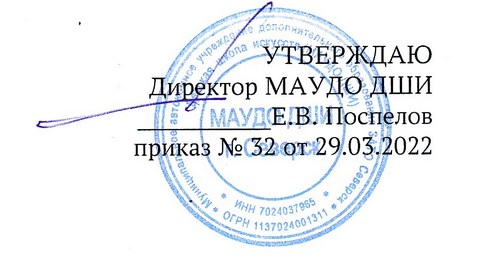 Наименование организации (полное и сокращенное, по уставу)Муниципальное автономное учреждение дополнительного образования  ЗАТО Северск «Детская школа искусств». МАУДО ДШИ.Юридический адрес636039  Российская Федерация, Томская область, ЗАТО Северск, г. Северск, ул. Курчатова, 7Фактический адрес: - корпус №1: 636039  Российская Федерация, Томская область, ЗАТО Северск, г. Северск, ул. Курчатова, 7;- корпус №2: 636000 Российская Федерация, Томская область, ЗАТО Северск, г. Северск, ул. 40 лет Октября, 4;- нежилое здание (гараж) 636000 Российская Федерация, Томская область, ЗАТО Северск, г. Северск, ул. 40 лет Октября, 4 стр.1;- корпус №3: 636037 Российская Федерация, Томская область, ЗАТО Северск, г. Северск, пр. Коммунистический, 137;- корпус №4: 636013 Российская Федерация, Томская область, ЗАТО Северск, г. Северск, ул. Победы, 29.Телефон/факстелефон: 8 (3823) 52-35-80                8 (3823) 54-79-51факс:       8(3823) 52-36-96 E-mail:  dshi-seversk@mail.ru         Организационно-правовая формаМуниципальное автономное образовательное учреждениеГод создания учреждения, название правового акта в соответствии с Постановлением Администрации ЗАТО Северск от 21.06.2013 №1511 «О реорганизации Муниципального бюджетного образовательного учреждения дополнительного образования детей «Центр детского творчества» и Муниципального бюджетного образовательного учреждения дополнительного образования детей «Детская музыкальная школа имени П.И. Чайковского».Учреждение является правопреемником по всем правам и обязанностям Муниципального бюджетного образовательного учреждения дополнительного образования детей «Центр детского творчества» и Муниципального бюджетного образовательного учреждения дополнительного образования детей «Детская музыкальная школа имени П.И. Чайковского»Свидетельство о поставке на учёт юридического лицавыдано Федеральной налоговой службой по ЗАТО Северск Томской области 21 октября 2013г. серия 70 № 001689271.  Лицензиявыдано Комитетом по контролю, надзору и лицензированию в сфере образования Томской области Распоряжение от 30.10.2013г. №973-р. Лицензия №1335 от 30.10.2013г. Серия 70 Л01 № 0000269Дата постройки (ввода в эксплуатацию) занимаемого здания (помещения)корпус № 1 (ул. Курчатова,7) - 1971 г.корпус № 2 (ул. 40 лет Октября,4) - 1961г.корпус № 3 (пр. Коммунистический, 137) - 1989 г. корпус № 4 (ул. Победы, 29) - 2000г.Учредительгородской округ ЗАТО Северск Томской области.Функции и полномочия учредителя Учреждения осуществляет Управление культуры Администрации ЗАТО Северск  (далее – Учредитель). Управление имущественных отношений Администрации ЗАТО Северск осуществляет полномочия собственника в отношении муниципального имущества, закрепленного за Учреждением на праве оперативного управления.Общая площадь учреждениякорпус № 1-3527,3 кв. м.корпус № 2-2567,5 кв. м.гараж 222,7 кв.м.корпус № 3-378,7 кв. м.корпус № 4-117,6 кв. м.- площадь основных помещенийкорпус № 1-2220,7 кв. м. корпус № 2-1753,8 кв. м. гараж 134,3 кв.м.корпус № 3-286,1 кв. м. корпус № 4-117,6 кв. м.- площадь вспомогательных помещенийкорпус № 1-1306,6 кв. м.корпус № 2-813,7 кв. м.гараж 88,4 кв.м.корпус № 3 -92,6 кв. м.корпус № 4 -117,6 кв. м.-площадь прилегающей территории17335 кв. м.Число списочного состава основных  работников всего: из них:- руководство- преподаватели- вспомогательный персонал 15959658Число совместителей всего:из них:- преподавателей- вспомогательный персонал17107- работники, имеющие звания и государственные награды («Заслуженный работник культуры РФ», «Заслуженный деятель искусств» и т.д.) Водзинская Елена Сергеевна – почётный работник общего образования РФ Плеханова Татьяна Анатольевна – почётный работник общего образования РФПоступило в отчетном (2021) году финансовых средств (тыс. руб.), из них:99 833,0 т.р.                         - из бюджета98 435,4 т.р.- по предпринимательской деятельности и иной приносящей доход деятельности1 397,6 т.рЧисленность работников всегоИз них штатныхИз них штатныхИз них штатныхИз них штатныхиз числа штатных работников имеют стажиз числа штатных работников имеют стажиз числа штатных работников имеют стажиз числа штатных работников имеют стажиз числа штатных работников имеют стажиз числа штатных работников имеют стажиз числа штатных работников имеют стажиз числа штатных работников имеют стажЧисленность работников всеговсеговспомогательного персоналаспециалистовспециалистовот 3 до 6 летот 6 до 10 летсвыше 10 летсвыше 15 летсвыше 20 летсвыше 30 летМенее 3 летМенее 1 годаЧисленность работников всеговсеговспомогательного персоналаИмеют высшее спецальное образованиеИмеют среднее спецальное образованиеот 3 до 6 летот 6 до 10 летсвыше 10 летсвыше 15 летсвыше 20 летсвыше 30 летМенее 3 летМенее 1 года20171821581856405797359410201817815518583559793191122020180157187668378932941220201891691677713715133492412021178159187860581114358033На дату Уровень образования Уровень образования Уровень образования Уровень образованияВозрастные группыВозрастные группыВозрастные группыВозрастные группы Объем учебной нагрузкиНа датуОбщее кол-во педагогических работников (штат)Кол-во педагогических работников с высшим образованиемВ том числе с высшим образованием в области искусств, соответствующее профилю преподаваемого учебного предмета(учитывается подготовка по направлениям «культура и искусство», а не «образование и педагогические науки»)Среднее профессиональноедо 35 летдо 55 летдо 65 летсвыше 65 летОбъем учебной нагрузки на 1 преподавателя в ставках (ед.)31.12.2097585839103830191,7631.12.2196565440154024171,78Форма наградыФорма наградыФИОФИОЗа что присуждена наградаУК Администрации ЗАТО СеверскУК Администрации ЗАТО СеверскУК Администрации ЗАТО СеверскУК Администрации ЗАТО СеверскУК Администрации ЗАТО СеверскБлагодарственное письмо УК Администрации ЗАТО СеверскАсаинова Людмила МихайловнаАсаинова Людмила МихайловнаЗа многолетний добросовестный труд, за вклад в культурное развитие подрастающего поколения, достигнутые успехи в профессиональной деятельности в связи с празднованием профессионального праздника «День учителя».За многолетний добросовестный труд, за вклад в культурное развитие подрастающего поколения, достигнутые успехи в профессиональной деятельности в связи с празднованием профессионального праздника «День учителя».Благодарственное письмо УК Администрации ЗАТО СеверскБарышникова Ирина МихайловнаБелицер Людмила ГеоргиевнаБелова Татьяна НиколаевнаГолубева Татьяна АнтоновнаЖданов Юрий АнатольевичКайгородцева Нина АндреевнаЛукашова Светлана ВениаминовнаПопова Ирина БорисовнаСеливерстова Нина СеменовнаХомченко Марина ВладиславовнаЧеренкова Галина КонстантиновнаЧиканцева Лариса РомановнаШевлякова Ирина НиколаевнаШеремет Людмила АлексеевнаБарышникова Ирина МихайловнаБелицер Людмила ГеоргиевнаБелова Татьяна НиколаевнаГолубева Татьяна АнтоновнаЖданов Юрий АнатольевичКайгородцева Нина АндреевнаЛукашова Светлана ВениаминовнаПопова Ирина БорисовнаСеливерстова Нина СеменовнаХомченко Марина ВладиславовнаЧеренкова Галина КонстантиновнаЧиканцева Лариса РомановнаШевлякова Ирина НиколаевнаШеремет Людмила Алексеевна За добросовестный труд и подготовку учреждения к проверке Комитетом по контролю, надзору и лицензированию в сфере образования Департамента общего образования Томской области.За многолетний добросовестный труд, за вклад в культурное развитие подрастающего поколения, достигнутые успехи в профессиональной деятельности в связи с празднованием профессионального праздника «День учителя».За многолетний добросовестный труд, за вклад в культурное развитие подрастающего поколения, достигнутые успехи в профессиональной деятельности в связи с празднованием профессионального праздника «День учителя».За многолетний добросовестный труд, за вклад в культурное развитие подрастающего поколения, достигнутые успехи в профессиональной деятельности в связи с празднованием профессионального праздника «День учителя».За добросовестный труд, в связи с празднованием Дня работника культуры в 2021 году и в связи с 60-летним юбилеем.За добросовестный труд, в связи с празднованием Дня работника культуры в 2021 году и в связи с 70-летним юбилеем.За добросовестный труд, в связи с празднованием Дня работника культуры в 2021 году и в связи с 65-летним юбилеем.В связи с празднованием юбилея.За многолетний добросовестный труд, за вклад в культурное развитие подрастающего поколения, достигнутые успехи в профессиональной деятельности в связи с празднованием профессионального праздника «День учителя».За добросовестный труд, в связи с празднованием Дня работника культуры в 2021 году и в связи с 50-летним юбилеем.За многолетний добросовестный труд, за вклад в культурное развитие подрастающего поколения, достигнутые успехи в профессиональной деятельности в связи с празднованием профессионального праздника «День учителя».В связи с празднованием юбилея.В связи с празднованием юбилея.В связи с празднованием юбилея. За добросовестный труд и подготовку учреждения к проверке Комитетом по контролю, надзору и лицензированию в сфере образования Департамента общего образования Томской области.За многолетний добросовестный труд, за вклад в культурное развитие подрастающего поколения, достигнутые успехи в профессиональной деятельности в связи с празднованием профессионального праздника «День учителя».За многолетний добросовестный труд, за вклад в культурное развитие подрастающего поколения, достигнутые успехи в профессиональной деятельности в связи с празднованием профессионального праздника «День учителя».За многолетний добросовестный труд, за вклад в культурное развитие подрастающего поколения, достигнутые успехи в профессиональной деятельности в связи с празднованием профессионального праздника «День учителя».За добросовестный труд, в связи с празднованием Дня работника культуры в 2021 году и в связи с 60-летним юбилеем.За добросовестный труд, в связи с празднованием Дня работника культуры в 2021 году и в связи с 70-летним юбилеем.За добросовестный труд, в связи с празднованием Дня работника культуры в 2021 году и в связи с 65-летним юбилеем.В связи с празднованием юбилея.За многолетний добросовестный труд, за вклад в культурное развитие подрастающего поколения, достигнутые успехи в профессиональной деятельности в связи с празднованием профессионального праздника «День учителя».За добросовестный труд, в связи с празднованием Дня работника культуры в 2021 году и в связи с 50-летним юбилеем.За многолетний добросовестный труд, за вклад в культурное развитие подрастающего поколения, достигнутые успехи в профессиональной деятельности в связи с празднованием профессионального праздника «День учителя».В связи с празднованием юбилея.В связи с празднованием юбилея.В связи с празднованием юбилея.Благодарность УК Администрации ЗАТО СеверскПастухова Юлия СергеевнаПастухова Юлия СергеевнаЗа добросовестный трудЗа добросовестный трудПочётная грамота УК Администрации ЗАТО СеверскВасильева Евгения ВладимировнаИванова Алёна ВалерьевнаВасильева Евгения ВладимировнаИванова Алёна ВалерьевнаЗа большой вклад в развитие дополнительного образования в ЗАТО Северск,  в связи с празднованием Дня работника культуры в 2021 году и в связи с 50-летним юбилеем.За добросовестный труд.За большой вклад в развитие дополнительного образования в ЗАТО Северск,  в связи с празднованием Дня работника культуры в 2021 году и в связи с 50-летним юбилеем.За добросовестный труд.Мэра ЗАТО Северск, Думы ЗАТО Северск, Администрации ЗАТО СеверскМэра ЗАТО Северск, Думы ЗАТО Северск, Администрации ЗАТО СеверскМэра ЗАТО Северск, Думы ЗАТО Северск, Администрации ЗАТО СеверскМэра ЗАТО Северск, Думы ЗАТО Северск, Администрации ЗАТО СеверскМэра ЗАТО Северск, Думы ЗАТО Северск, Администрации ЗАТО СеверскЗанесение фотографии на Доску почёта ЗАТО СеверскБаранович Наталья НиколаевнаБаранович Наталья НиколаевнаЗа вклад в социально-экономическое развитие ЗАТО СеверскЗа вклад в социально-экономическое развитие ЗАТО СеверскБлагодарность Мэра ЗАТО СеверскПопова Ирина БорисовнаШеремет Людмила АлексеевнаПопова Ирина БорисовнаШеремет Людмила АлексеевнаЗа большой вклад в развитие дополнительного образования ЗАТО Северск,  в связи с профессиональным праздником Днем работника культуры в России и  60-летием со дня рождения.За большой вклад в развитие дополнительного образования ЗАТО Северск в связи с профессиональным праздником Днем работника культуры в России.За большой вклад в развитие дополнительного образования ЗАТО Северск,  в связи с профессиональным праздником Днем работника культуры в России и  60-летием со дня рождения.За большой вклад в развитие дополнительного образования ЗАТО Северск в связи с профессиональным праздником Днем работника культуры в России.Департамента по культуре и туризму Томской областиДепартамента по культуре и туризму Томской областиДепартамента по культуре и туризму Томской областиДепартамента по культуре и туризму Томской областиДепартамента по культуре и туризму Томской областиПочётная грамота Департамента по культуре и туризму Томской областиПочётная грамота Департамента по культуре и туризму Томской областиСкорниченко Елена Павловна  Степаненко Людмила Александровна  Скорниченко Елена Павловна  Степаненко Людмила Александровна  За добросовестный труд и в связи с празднованием юбилея.За творческий добросовестный труд на протяжении  59 лет, за вклад в культурное развитие подрастающего поколения, достигнутые успехи в профессиональной деятельности, в связи с празднованием профессионального праздника «Дня учителя»Значимые награды государственных и негосударственных фондов и пр.Значимые награды государственных и негосударственных фондов и пр.Значимые награды государственных и негосударственных фондов и пр.Значимые награды государственных и негосударственных фондов и пр.Значимые награды государственных и негосударственных фондов и пр.Благодарность Акционерного общества «ТВЭЛ»Благодарность Акционерного общества «ТВЭЛ»Васильев Николай ВладимировичДенде Владимир ЛьвовичПетров Константин ВалерьевичВасильев Николай ВладимировичДенде Владимир ЛьвовичПетров Константин ВалерьевичЗа добросовестный труд, большой вклад в воспитание подрастающего поколения и участие в реализации совместных проектов с обществами Топливной компании.За добросовестный труд, большой вклад в воспитание подрастающего поколения и участие в реализации совместных проектов с обществами Топливной компании.За добросовестный труд, большой вклад в воспитание подрастающего поколения и участие в реализации совместных проектов с обществами Топливной компании.Категории работниковКоличество работников  Форма обученияСрок и место проведенияТемаПреподаватели1ОчнаяКПК26.01-08.02.2021ТОИУМЦКИ г. ТомскОрганизация работы театрального коллективаПреподаватели3ОчнаяКПК10.02-19.02.2021, ТОИУМЦКИ г. ТомскМетодика обучения основам вокального исполнительстваДиректор,заместитель директора по МР и ПД  2Онлайн-вебинар12.02.2021, 19.02.2021,РосатомДве  практические онлайн-сессии по креативным индустриям «Деньги на ваш проект»Звукооператор1ДистанционноКПК01.03-13.03.2021ФГБОУ ВО «КГИК г. КемеровоТехнические основы звукорежиссурыПреподаватели1ДистанционноКПК09.03-21.03.2021ФГБОУ ВО «КГИК г. КемеровоОсновы режиссуры культурно-массовых мероприятийПреподаватели    2ОчнаяКПК24.03.-09.04.2021ФГБОУ ВО «Новосибирская консерватория им. М.И. Глинки»Инструментальное исполнительство: оркестровые духовые и ударные инструментыДиректор, заместители директора по УВР, МР и ПД, КТР, методист, специалист отдела кадров   6ДистанционноСеминар18.03.2021Консультационный семинар по вопросам применения профессиональных стандартов и независимой оценки квалификации в подготовке рабочих кадровДиректор    1ОчнаяКПК24.03-31.03.2021ТОИУМЦКИ г. ТомскМенеджмент. Актуальные вопросы  управления образовательными организациямиПреподаватели     6ОчнаяКПК08.04-15.04.2020ТОИУМЦКИ г. ТомскМетодика преподавания хореографических дисциплин в современном образованииКонцертмейстеры1ОчнаяКПК18.04-21.04.2021ТОИУМЦКИ г. ТомскИнструментальное исполнительство. Фортепиано-ансамбль, концертмейстер»Заместители директора по УВР и МР и ПД2ДистанционноКПК15.04-18.04.2021ФГБОУ ВО «КГИК г. КемеровоВнедрение форм дистанционного обучения в образовательных организациях отрасли культурыПреподаватель 1ДистанционноСеминар, мастер-класс19.04-20.04.2021 г. Красноярск  Актуальные проблемы современного образования и исполнительства на баяне и аккордеоне, мастер-класс профессора С.Ф. НайкоЗаместители директора по УВР, МР и ПД, КТР начальник хозяйственного отдела, завхоз 5ДистанционноКПК20.04-21.04.2021МКУ ЕДДС ЗАТО г. СеверскПожарно-технический минимум для руководителей и специалистов, ответственных за пожарную безопасность в бюджетных учрежденияхПреподаватель1ДистанционноКПК17.05. - 25.05.2021 Образовательный  портал Росси «Инфоурок»Изобразительное искусство как творческая составляющая развития обучающихся в системе образования в условиях реализации ФГОСПреподаватели2ОчноКПК01.04. - 31.05.2021ТМК им. Э Денисова г. ТомскСовершенствование профессиональных компетенций преподавателя по классу хорового дирижирования в ДМШ, ДШИ» Преподаватели1ДистанционноКПК21.05. – 11.06.2021 АНО ДПО «Институт современного образования» г. ВоронежМетодика преподавания музыки и хореографии в системе общего и дополнительного образования в условиях  реализации  ФГОСПреподаватель1ДистанционноКПП29.12.2020-21.06.2021Инфоурок г. СмоленскОбучение и воспитание детей с ограниченными возможностями здоровья в системе дополнительного образованияПреподаватель1ДистанционноКПК03.08. - 13.10.2021Инфоурок г. СмоленскОрганизация деятельности педагога дополнительного образования при обучении  игре на фортепианоПреподаватели3ДистанционноКПК24.10-04.11.2021, ТОИУМЦКИ г. ТомскОрганизация работы с детьми с ограниченными возможностями здоровья в ДШИПреподаватели7ОчноМастер-класс29.10.2021ТОИУМЦКИ г. ТомскПроблемы фортепиапной педагогикн на современном этапе: традиции и инновацииЗаместитель директора по КТР1ДистанционноКПК08.11.2021-25.11.2021 ЦНОиПК КемГИКЭффективный PR в учреждениях культурыПедагог-организаторДистанционноКПК11.11. - 22.11.2021ЦНОиПК КемГИКСоздание сценария праздничных форм культурыПреподаватель1ДистанционноКПК24.11-04.12.2021, ТОИУМЦКИ г. ТомскМетодика преподавания хореографических дисциплин в современном образованииПреподаватель1ДистанционноКПК24.11-04.12.2021, ТОИУМЦКИ г. ТомскИнновационные и традиционные формы преподавания в классе народных инструментов(домра, гитара), (баян/аккордеон, концертмейстерство)Учебно-вспомогательный персонал3ОчноКПК23.11.21-24.11.21ООО «Деловой партнер охраны труда»Обучение безопасным методам и приёмам выполнения работ на высоте»Преподаватели2ОчноКПП23.22.2020 -17.12.2021 ТОИУМЦКИ г. Томск Организация образовательного процесса для обучающихся с ОВЗ. Теория музыкиИТОГО обучено работников:57Доля повысивших квалификацию от общего числа работников учреждения:38%№Инструменты, отделения2021 годВсегообучающихсяКоличественнаяуспеваемостьКачественнаяуспеваемостьВсегообучающихся КоличественнаяуспеваемостьКачественнаяуспеваемость№Инструменты, отделения2021 годЯнварь - майЯнварь - майЯнварь - майСентябрь-декабрьСентябрь-декабрьСентябрь-декабрь1Фортепиано2389991212100902Народные инструменты1919972158100833Электронные инструменты910010011100804Духовые и ударные инструменты                    751009176100885Струнно-смычковые инструменты                  291008226100896Хоровое пение8099848599777Музыкальный фольклор51100936198738Музыкальный фольклор (Родничок)45100100451001009Хореографическое творчество  (ДПП)9210084103958310Хореографическое творчество  (ДОП)24110010023810010011Эстрадное пение821001007610010012Искусство театра12210010011110010013Декоративно-прикладное творчество34910010039310010014ДОП по сетевому взаимодействию 266100100275100100ВСЕГО:ВСЕГО:18701870ОтделениеПериодВид аттестацииСредний балл% колич./качест.ФортепианофевральТехнический зачет4,2ФортепианомайАкадемический концерт4,3ФортепианооктябрьТехнический зачёт4,4ФортепианодекабрьАкадемический концерт4,4Оркестровых инструментовфевральТехнический зачет4,1Оркестровых инструментовмайАкадемический концерт4,2Оркестровых инструментовоктябрьТехнический зачет4,1Оркестровых инструментовдекабрьАкадемический концерт4,3Народных инструментовфевральТехнический зачет4,2Народных инструментовмайАкадемический концерт4,3Народных инструментовоктябрьТехнический зачет4,0Народных инструментовдекабрьАкадемический концерт4,3Вокально-хоровое отделение майАкадемический концерт4,4Музыкально-теоретическое отделение майКонтрольный урок100 / 92,9Музыкально-теоретическое отделение декабрьКонтрольный урок99 / 88,2Хореографическое отделение майКонтрольный урок /экзамен100 / 85Хореографическое отделение декабрьКонтрольный урок100 / 872020-2021 годОбразовательные программыОбразовательные программыВсегосотличиемОТДЕЛЕНИЯ, направленияДополнительные предпрофессиональныепрограммы (ДПП)Дополнительные общеразвивающие программы (ДОП)ВсегосотличиемФортепиано629358Народные инструменты1037471Оркестровые инструменты615213Вокально-хоровое226286Хореографическое-55-Театральное-27273ДПТ-4747-ИТОГО2418621021ФИО выпускникаГод окончанияДШИСпециальность,по которой окончил ДШИГод поступленияНаименование ссуза/вуза,в который поступил1Бобровникова Екатерина Витальевна2019Хоровое пение2021ТМК имени Э.Денисова2Скоромкина Анастасия Павловна2021Фортепиано2021ТМК имени Э.Денисова3Макарцев Денис Вадимович 2020Ударные инструменты2021ТМК имени Э.Денисова4Шелгачёва Ольга Владимировна2021ДППФлейта2021ТМК имени Э.Денисова5Зиберова Диана Николаевна2021Фортепиано2021ТМК имени Э.Денисова6Малевич Антон Алексеевич2021ДППФортепиано2021ТМК имени Э.Денисова7Чумакова Дарья Сергеевна20102014ФортепианоАккордеон2021ТМК имени Э.Денисова8Ласкова Елизавета Валериевна2017Аккордеон2021ТМК имени Э.ДенисоваНазвание фестиваля, конкурса (семинара и пр.)ОрганизаторыУровень мероприятия (международный, всероссийский, региональный, областной, пр.)Дата проведения и место проведения мероприятияНаграда учреждения(или форма участия)Городская выставка-конкурс изобразительного и декоративно-прикладного творчества «Новый год шагает по планете» в рамках XI городского открытого фестиваля-конкурса детского изобразительного творчества «Праздники России», г. СеверскМБУДО «Художественная школа»муниципальныйянварьг. Северск4 Диплома за 1 место6 Дипломов за 2 место11 Дипломов за 3 место4 Диплома за 4 место3 сертификата участникаVIII открытый городской конкурс юных исполнителей «Первые шаги», г. ТомскУправление культуры Администрации г. ТомскаМБОУДО «ДМШ № 2», г. Томскмуниципальныймартг. Томск3 Лауреата 1 степени2 Лауреата 2 степени2 Лауреата 3 степениДипломприз жюри дуэтуОткрытый конкурс чтецов «Северские поэты – детям», . СеверскМБУ ЦГБ, г. Северскмуниципальныймартг. СеверскДиплом 1 степениДиплом 2 степени2 Диплома 3 степениГородской конкурс солистов и фольклорных ансамблей «Голосочек мой певучий» в рамках городской программы воспитания и дополнительного образования «Россыпь талантов», г. ТомскДепартамент образования администрации г. ТомскМАУ ДО «Центр сибирского фольклора», г. Томскмуниципальныйапрельг. ТомскДиплом за 1 местоРайонный открытый конкурс танцевального искусства «Хрустальная туфелька», Томский р-онУправление образования Администрации Томского районаМБОУ ДО «Дом детского творчества» Томского районамуниципальныймайг. ТомскЛауреат 1 степениIX Открытый городской детский конкурс исполнителей на струнных оркестровых инструментах «Поющие смычки», г. ТомскУправление культуры администрации Города ТомскаМБОУ ДО ДШИ № 5 г. Томскамуниципальныймайг. ТомскЛауреат 2 степениОткрытый муниципальный творческий фестиваль для детей с ограниченными возможностями здоровья «Солнечные зайчики», г. СеверскУправление культуры Администрации ЗАТО СеверскТомская Областная организация Всероссийского общества слепыхмуниципальныйоктябрь г. Северск3 ДипломаРегиональный конкурс декоративно-прикладного творчества в рамках Регионального фестиваля «Светлый праздник Рождества Христова», г. ТомскТомская митрополияДепартамент общего образования Томской областиДепартамент культуры Томской областиДепартамент профессионального образования Томской областирегиональныйянварьг. ТомскДиплом за 2 место3 сертификата участникаV открытый областной конкурс  декоративно-прикладного творчества «Рождественская открытка», г. ТомскМБОУДО ДДиЮ «Факел» ОГБОУДО «Областной центр дополнительного образования»региональныйфевральг. Томск3 Диплома участникаVI Областной конкурс исполнителей на народных инструментах,г. ТомскДепартамент по культуре Томской областиОГАПОУ «ТМК имени Э.В. Денисова»региональныймартг. Томск2 Лауреата 2 степени4 Лауреата 3 степени3 ДипломантаОбластная олимпиада по музыкально-теоретическим дисциплинам, г. ТомскДепартамент по культуре Томской областиОГАПОУ «ТМК имени Э.В. Денисова»МАУДО ДШИ, г. Северскрегиональныймартг. ТомскЛауреат 1 степени3 ДипломантаучастникОткрытый конкурс юных исполнителей на струнно-смычковых инструментах «Французская весна в Новосибирске»МАУК «ГДТП»НГК им. М.И. Глинкиг. Новоисбирскрегиональныймартг. НовосибирскЛауреат 3 степениДипломX Областная олимпиада «Территория творчества – начало!», г. ТомскДепартамент по культуре Томской областиОГАПОУ «ГКСКТИИ»г. Томскрегиональныймартг. Томск5 Лауреатов 1 степени4 Лауреата 2 степени3 Лауреата 3 степени2 Дипломанта 1 степени4 Диплома участникаОбластной фестиваль-конкурс исполнителей произведений польских композиторов «Прелюдия» имени Ф. Шопена, г. ТомскЦентра польской культуры «Дом польский»Департамент по культуре Томской областирегиональныймартг. ТомскЛауреат I степениЛауреат 3 степениОбластной конкурс патриотической песни, г. ТомскДепартамент по культуре Томской областиОГАПОУ «ГКСКТИИ»г. Томскрегиональныйапрельг. Томск3 Дипломанта 1 степени3 Дипломанта 2 степени 4 Дипломанта 3 степениРегиональный конкурс по музыкально-теоретическим дисциплинам «Музыкальная радуга», г. КемеровоУправление культуры, спорта и молодежной политики администрации г. КемеровоАНО ДПО УМЦ «Триумф», г. Кемерово региональныйапрельг. КемеровоЛауреат 2 степени2 Лауреата 3 степениIX Областной фестиваль детских самодеятельных театров «Майский жук», г. ТомскДепартамент по культуре Томской областиТомское региональное отделение Союза театральных деятелей РФрегиональныймайг. ТомскДиплом «Лучший музыкальный спектакль»Открытый фестиваль-конкурс вокального мастерства детей и молодежи «Песня в солдатской шинели», г. ТомскДепартамент образования администрации г. ТомскМБОУ ДО ДДиЮ «Факел», г. Томскрегиональныймайг. Томск3 Диплома за 1 место2 Диплома за 2 местоКонкурс исполнителей по общему фортепиано среди обучающихся ДШИ, ДМШ, средних специальных учебных заведений и преподавателей «Piano_Май», г. ТомскДепартамент по культуре Томской областиОГАПОУ «ГКСКТИИ»г. Томскрегиональныймайг. Томск3 Лауреата 1 степениЛауреат 3 степениРегиональный фестиваль с международным участием «Пасхальная радость», г. ТомскТомская митрополия Русской Православной ЦерквиДепартамент общего образования Томской областиДепартамент по культуре Томской областиДепартамент профессионального образования Томской областирегиональныймайг. ТомскЧетыре 1 местаСемь 2 местЧетыре 3 место2 участникаОткрытый областной молодёжный форум «Новое поколение: Кадровый резерв XXI века»,  г. СеверскДепартамент общего образования Томской областиОГБУ «Региональный центр развития образования»Управление образования Администрации ЗАТО СеверскУправление культуры Администрации ЗАТО СеверскМБОУ «Северская гимназия»региональныймайг. СеверскГран-приДиплом в номинацииРоссийская детская фольклорная Ассамблея, г. ТомскРоссийская детская фольклорная Ассамблеярегиональныймайг. ТомскДиплом 3 степениРегиональный конкурс исследовательских и проектных работ «Юный ученый», г. ТомскТомский областной институт повышения квалификации и переподготовки работников образованиярегиональныйиюньг. ТомскДиплом 1 степениКонкурс на соискание стипендии фонда «Новые имена» под руководством Дениса Мацуева, г. ТомскБлаготворительный фонд «Новые имена». Отбор проводится с использованием гранта Президента Российской Федерации на развитие гражданского общества, предоставленного Фондом президентских грантов.региональныйсентябрьг. Томск2 участника мастер-класса1 участникРегиональный этап Всероссийского хорового фестиваля, г. ТомскНП «Всероссийское хоровое общество» при поддержке Министерства культуры РФрегиональныйоктябрьг. ТомскЛауреат 1 степениЛауреат 3 степениДипломантV Областной конкурс «Музыка с экрана», г. ТомскДепартамент по культуре Томской областиОГАПОУ «ТМК имени Э.В. Денисова»региональныйоктябрьг. ТомскЛауреат 1 степени2 Лауреата 2 степени5 Лауреатов 3 степени2 Дипломанта2 участника27 Областной фестиваль детских самодеятельных театральных коллективов «ГримМаски», г. ТомскДепартамент общего образования Томской областиОГБОУДО «Областной центр дополнительного образования»ОО «Союз детских Томской области «Чудо»региональныйноябрьг. ТомскГран-приЛауреат 1 степениДиплом участника5 Дипломов лучшего исполнителяV Областной фестиваль детских творческих коллективов «Солнечный круг», г. ТомскДепартамент общего образования Томской областиОГБОУДО «Областной центр дополнительного образования»региональныйноябрьг. ТомскЛауреат 1 степениГубернаторский конкурс молодых исполнителей «Дети играют с оркестром», г. ТомскАдминистрация Томской областиДепартамент по культуре Томской областиОГАУК «Томская областная государственная филармония»ОГОАУ ДПО ТОИУМЦКИрегиональныйдекабрьг. ТомскДва диплома финалистаОбластной конкурс «Мой Край Любимый», г. ТомскДепартамент по культуре Томской областиОГАПОУ ГКСКТиИрегиональныйдекабрьг. Томск4 Дипломанта 1 степениДиплом участникаМолодежный фестиваль фото и видео творчества им. Александра Невского, г. ТомскДепартамент по культуре Томской областиОГАПОУ ГКСКТиИТомская епархия Московского Патриархата РПЦАНО «Центр развитиякультуры и искусства «Окно в мир» региональныйдекабрьг. Томск3 Диплома участникаIV Областная выставка-конкурс художественной фотографии Томск  2021 «Призма»Администрация Томской области ОГАПОУ ГКСКТиИРОО «Томский союз журналистов»региональныйдекабрьг. ТомскРезультаты ожидаютсяVI Областной фестиваль-конкурс «Окно в мир», г. ТомскДепартамент по культуре Томской областиОГАПОУ ГКСКТиИрегиональныйдекабрьг. Томск3 Лауреата 1 степениЛауреат 2 степениКонкурс вокального искусства «Голос Атома», г. Снежинск Челябинская обл.Координационный совет по молодежной политике Снежинского городского округаотраслевойянварьг. Снежинск2 Лауреата 1 степениЛауреат 2 степениДипломант 2 степениДипломант 3 степениКонкурс редакций детских СМИ в рамках комплексного образовательного проекта для активистов редакций и педагогов детских СМИ «Медиа импульс добра», г. МоскваАНО «АСТиК» при поддержке АО «ТВЭЛ»отраслевойноябрь г. МоскваДиплом победителяКонкурс детского рисунка «Автомобиль мечты», г. МоскваООО «Авангард Рус»г. Москвакорпоративныймартг. Москва7 ДипломовXIV Московский межрегиональный конкурс «Исламей», г. МоскваГБУДО «Детская школа искусств им. М.А. Балакирева», г. Москвамежрегиональныйянварьг. Москва2 Лауреата 2 степени2 Лауреата 3 степениII краевой вокальный фестиваль-конкурс «Виктор Захарченко. Казачий маэстро», посвященный 45-летию творческой деятельности, г. КраснодарГБНТУК КК «Кубанский казачий хор»г. Краснодармежрегиональныйфевральг. КраснодарЛауреат 2 степениВыставка-конкурс медведей ручной работы в рамках V межрегионального медвежьего фестиваля «Медвежий угол», г. ТомскДепартамент по культуре Томской области Первый музей славянской мифологиимежрегиональныйфевральг. Томск4 Диплома участникаVI Открытый межрегиональный фестиваль исполнительского мастерства преподавателей ДМШ и ДШИ «Ars Longa», г. ТомскДепартамент по культуре Томской областиУправление по культуре Администрации г. Томскамежрегиональныйфевральг. ТомскЛауреат 1 степени 2 Лауреата 3 степениIII Межрегиональный конкурс пианистов «Хорошее настроение», г. СтрежевойМКУ «Управление культуры, спорта и молодёжной политики Администрации городского округа Стрежевой»НО «Благотворительный фонд социально-культурной помощи им. Тамары Александровны Арбузовой»межрегиональныймартг. СтрежевойЛауреат 2 степени2 ДипломантаVI межрегиональный конкурс молодых исполнителей на классической гитаре им. Ю.А. Зырянова, г. НовосибирскМинистерство культуры Новосибирской областиГАПОУ НСО «НОККиИ»межрегиональныймартг. НовосибирскДипломантIV Межрегиональный конкурс юных исполнителей на классической гитаре «Сеньорита Гитара», г. ТомскДепартамент по культуре Томской областиУправление культуры администрации г. Томскамежрегиональныймартг. ТомскЛауреат 2 степени2 Лауреат 3 степениДипломантIV Межрегиональный конкурс исполнителей на оркестровых инструментах «Музыкальный фейерверк», г. ТомскДепартамент по культуре Томской областиУправление культуры администрации г. ТомскМБОУ ДО ДШИ № 4 г. Томскмежрегиональныйапрельг. Томск2 Лауреата 2 степени4 Лауреата 3 степени2 Диплома27-ой Санкт-Петербургский фестиваль музыкальных детских театров «Сны, где сказка живет», г. Санкт-ПетербургСанкт-Петербургский центр социально-культурных инициативмежрегиональныйапрельг. Санкт-Петербург2 Лауреата 1 степени4 ДипломаОткрытый зональный конкурс исполнителей на народных инструментах по видеозаписям «Весёлая карусель», г. ЧереповецУправление по делам культуры г. Череповца Вологодской областиМАУДО ДШИ «Гармония», г. Череповец межрегиональныймайг. Череповец2 Лауреата 2 степениОкружной этап Всероссийского хорового фестиваля по Сибирскому федеральному округу.  г. НовосибирскНП «Всероссийское хоровое общество» при поддержке Министерства культуры РФмежрегиональныйноябрьг. НовосибирскЛауреат 3 степениСибирский тур ХХV международного конкурса исполнителей русского романса «Романсиада -2021», г. ТомскАдминистрация Томской областиДепартамент по культуре Томской областиОГАУК «Томская областная государственная филармония»ГБУ «Дом романса», г. Москвамежрегиональныйноябрьг. ТомскДиплом 2 степениIII Всероссийский Конкурс-Фестиваль «Волшебный мир русского танца» С Мирой Кольцовой, г. РеутовФонд поддержки и развития Детско-юношеского и молодежного творчества «Мир искусств»При поддержке ГАХА «Берёзка» им. Н.С. НадеждинойУД Президента Российской Федерациивсероссийскиймартг. Реутов2 Лауреата 1 степениXI Всероссийский конкурс исполнителей на народных инструментах школ искусств городов «Росатома», г. СаровГоскорпорация «Росатом»всероссийскиймартг. Саров4 Лауреата 2 степени2 Лауреата 3 степениIII Всероссийский конкурс детского и юношеского творчества «Подснежники», г. ТомскООО «Атмосфера»всероссийскийапрельг. Томск4 Лауреата 1 степениЛауреат 2 степениЛауреат 3 степени2 Дипломанта 1 степениВсероссийский конкурс «Весенний калейдоскоп», г. МоскваВсероссийское СМИ «Международный образовательный портал «Одаренность»всероссийскийапрельг. МоскваЛауреат 1 степениlV Всероссийский конкурс пианистов им. Ф. Тютрюмовой, г. ТомскДепартамент по культуре Томской областиУправление культуры администрации г. ТомскаОГАОУ ДПО ТОИУМЦКИвсероссийскийапрельг. ТомскЛауреат 3 степениДипломант 2 степени3 Дипломанта 3 степениУчастникVIII Всероссийский конкурс-фестиваль «Созвездие улыбок», г. ТомскФонд поддержки и помощи талантам «Время чудес»всероссийскийапрельг. Томск2 Лауреата 1 степени3 Лауреата 2 степени2 Лауреата 3 степени2 Дипломанта 1 степениVIII Всероссийский конкурс-фестиваль «Созвездие улыбок. Первые шаги», г. ТомскФонд поддержки и помощи талантам «Время чудес»всероссийскиймайг. ТомскЛауреат 1 степениЛауреат 2 степениЛауреат 3 степениВсероссийский дистанционный конкурс «Звонкие краски мая-21», г. МоскваЦДТ и ИР «Крылья творчества»всероссийскиймайг. Москва4 Лауреата 1 степениI Всероссийский заочный конкурс юных исполнителей на народных инструментах «Веселая карусель», г. ЧереповецУправление по делам культуры г. Череповца Вологодской областиМАУДО ДШИ «Гармония», г. Череповецвсероссийскиймайг. ЧереповецЛауреат 2 степениДипломант 1 степениДипломант 3 степени УчастникВсероссийский хореографический конкурс «Саквояж», п. Новомихайловский, Краснодарский крайТО «Чемодан», г. Санкт-Петербургвсероссийскийиюльп. Новомихайловский, Краснодарский крайЛауреат 1 степениЛауреат 2 степениВсероссийский конкурс-фестиваль «Сердца, согретые счастьем», Алтайский крайЦентр славянской культуры ОДА «Озарение»Общероссийское общественное движение «Одаренные дети – будущее России»всероссийскийиюльАлтайский крайЛауреат 1 степениОбщероссийский конкурс «Молодые дарования России», направленный на развитие интеллектуальных и творческих способностей, г. МоскваМинистерство культуры РФФГБПОУ «Академическое музыкальное училище при Московской государственной консерватории им. П.И. Чайковского»всероссийскийавгустг. МоскваДиплом участникаВсероссийский конкурс-фестиваль казачьей песни «Казачья вольница», г. КраснодарРоссийское КазачествоДепартамент казачьей Культуры Краснодарского краяКубанское творческое объединение «Станичница»Государственное автономное учреждение культуры Краснодарского края «Благовест»Казачье сообщество - «Кубанский казачий круг»всероссийскийавгустг. КраснодарЛауреат 1 степениI Всероссийский конкурс ансамблей «Новый взгляд», г. Екатеринбург  Фонд «Поддержки и реализации творческих молодёжных инициатив в области музыкальной культуры»МАУК ДО «Детская музыкальная школа № 7 имени С.В. Рахманинова»всероссийскийдекабрьг. Екатеринбург3 Диплома Лауреата 3 степениОткрытый конкурс сценических искусств «Приморская звезда», г. Санкт-ПетербургАдминистрация Приморского района Санкт-ПетербургаСанкт-Петербургское государственное бюджетное учреждение «Приморский культурный центр» всероссийскийдекабрьг. Санкт-ПетербургЛауреат 1 степениI Международный конкурс-фестиваль искусств «Рождественские Огни», г. ВологдаДепартамент культуры и туризма Вологодской областиВологодская митрополиямеждународныйянварь г. Вологда3 Лауреата 1 степени2 Лауреата 2 степени2 Лауреата 3 степени 3 ДипломантаVIII Международный конкурс искусств «Время музыки», г. МоскваЦентр творческого развития «Континент» г. МоскваООО «Золотая Сибирь»  г. ОмскПродюсерский центр «Парис» г. Подольск международныйфевральг. МоскваЛауреат 2 степениМеждународный конкурс-фестиваль «Этот мир из серебра» проекта «Музыкальный звездный Олимп», г. Набережные Челны республика ТатарстанАНО поддержки и развития детского творчества и педагогического мастерства «Калейдоскоп» г. Набережные Челнымеждународныйфевральг. Набережные ЧелныЛауреат 1 степениКонкурс «Здравствуй, зимушка – хрустальная, белокурая!» в рамках Международного фестиваля «365 дней творческого путешествия к мастерству», г. МайкопАНО «Центр развития добровольчества и культурно-образовательной деятельности «Экспромт»г. Майкопмеждународныймартг. МайкопГран-приМеждународный конкурс-фестиваль «Зимние творческие игры», г. МоскваБлаготворительный фонд поддержки и сопровождения одаренных детей «Ингениум» г. Москвамеждународныймартг. МоскваЛауреат 2 степениМеждународный интернет-конкурс «Планета талантов», г. МоскваФонд поддержки и развития детского творчества «Планета Талантов» г. Москвамеждународныймартг. МоскваЛауреат 3 степениМеждународный фестиваль исполнителей на русских народных инструментах «Поиграем», г. НовосибирскМинистерство культуры Новосибирской областиАНО «Международная ассоциация фестивалей и конкурсов»Русско-французская культурная ассоциация «Sancyberie» Франциямеждународныймартг. Новосибирск2 Диплома 2 степениV Международный конкурс искусств «Восход», г. Санкт-ПетербургРоссийская лига творческих инициатив «Вперед! К успеху!»международныймартг. Санкт-ПетербургЛауреат 2 степениМеждународный фестиваль-конкурс «Питер-Фест-2021», г. Санкт-ПетербургАНО «Питер-Фест»международныймартг. Санкт-Петербург3 Лауреата 1 степениЛауреат 2 степениМеждународный интернет-конкурс «Зимняя карусель», г. МоскваФонд поддержки и развития детского творчества «Планета Талантов»международныймартг. МоскваЛауреат 2 степени2 Лауреата 3 степениМеждународный конкурс-фестиваль «Планета талантов», г. ТомскФонд поддержки и развития детского творчества «Планета Талантов»международныймартг. Томск4 Лауреата 1 степениЛауреат 3 степениIV Международный конкурс исполнителей на духовых и ударных инструментах «Орфей», г. ОмскМинистерство культуры Омской областиБОУ ДО ДШИ № 2 им. А.А. Цыганкова, г. Омскмеждународныймартг. Омск2 Лауреата 1 степениЛауреат 3 степениДипломМеждународный конкурс-фестиваль «Зиму поворотим вспять», г. МоскваБлаготворительный фонд поддержки и сопровождения одаренных детей «Ингениум»международныймартг. МоскваЛауреат 3 степени3 Дипломанта 1 степениФедеральный проект Международный конкурс искусств «Первые ласточки», г. МоскваМинистерство культуры РФСоюз композиторов РФСоюз педагогов дополнительного образования РФмеждународныймартг. МоскваЛауреат 1 степениМеждународный интернет-конкурс «Творим, расправив крылья», г. МоскваФонд поддержки и развития детского творчества «Планета Талантов»международныйапрельг. МоскваДипломант 1 степениМеждународный детский, взрослый профессиональный конкурс «Звонкая капель», г. Санкт-ПетербургАНО поддержки и развития детского творчества и педагогического мастерства «Калейдоскоп»международныйапрельг. МоскваЛауреат 1 степениЛауреат 2 степениМеждународный конкурс-фестиваль в рамках проекта «Сибирь зажигает звезды», г. НовосибирскФонд поддержки и развития детского творчества «Планета Талантов»международныйапрельг. НовосибирскЛауреат 1 степениЛауреат 2 степениОткрытый международный фестиваль по хореографическому искусству «Волшебная лампа», г. ТомскАссоциация современных танцевальных направлении СибириРегиональное отделение АСТНС в Томской области
Ассоциация современных танцевальных направлений города ТомскаОбщество с ограниченной ответственностью «Миллениум»международныймайг. Томск4 Лауреата 1 степени4 Лауреата 2 степени3 Лауреата 3 степениСертификат участникаМеждународный фестиваль-конкурс «Творим во славу героев», г. МоскваБлаготворительный фонд поддержки и сопровождения одаренных детей «Ингениум»международныйиюньг. Москва3 Дипломанта 1 степениIII международный музыкальный конкурс "Ca Maestoso" Турция-РоссиямеждународныйиюньТурция1 местоIII Международный конкурс создателей игрушек, кукол и мишек Тедди «My Fairytale – Моя сказка», г. КазаньАНО «Центр Продвижения Культуры и Искусства»международныйиюньг. Казань, г. МоскваЛауреат 3 степениII сезон Международного фестиваля-конкурса «Летний марафон талантов», г. Санкт-ПетербургМинистерство культуры Удмуртской РеспубликиМинистерство культуры Новгородской областиШкола вокала Ольги Сафроновой«Safronova School»международныйавгустг. Санкт-ПетербургЛауреат 2 степениIV Международный дистанционный конкурс инструментального и вокального творчества «Летняя волна», г. МоскваРоссийская лига творческих инициатив «Вперёд! К успеху!»международныйавгустг. МоскваДиплом 1 степениМеждународный творческий конкурс «Талантливые люди. Лето», г. ПермьОбразовательный Центр «Путь знаний»международныйавгустг. ПермьДиплом 1 степениМеждународный многожанровый детский, взрослый, профессиональный конкурс «Черноморский серпантин», г. Евпатория, г. МоскваАвтономная некоммерческая организация при поддержки и развития детского творчеств и педагогического мастерства «Калейдоскоп+»международныйавгустг. Москва, г. ЕвпаторияЛауреат 2 степениМеждународный конкурс-фестиваль «Звёздная осень», г. МоскваБлаготворительный фонд «Созвездие детских талантов»
Ресурсный центр НКО Комитета общественных связей г. Москвымеждународныйоктябрьг. МоскваДипломант 1 степениМеждународный конкурс-фестиваль в рамках проекта «Сибирь зажигает звёзды», г. ТомскФонд поддержки и развития детского творчества «Планета Талантов»международныйдекабрьг. Томск3 Лауреата 1 степениЛауреат 3 степениДипломантIХ  Международный  конкурс-фестиваль  «Семь ступеней»,  г.Томск.Фонд поддержки и помощи талантам «Время чудес»   международныйдекабрьг. ТомскРезультаты ожидаются№ п/пФ.И. обучающегосяФ.И.О.преподавателяНазвание стипендии1Авдеев Арсений Денде В.Л.Стипендия Администрации ЗАТО Северск детям и молодёжи за достижения в области культуры и искусств2Виниченко Полина Пастухова Ю.С.Стипендия Администрации ЗАТО Северск детям и молодёжи за достижения в области культуры и искусств3Голикова Мария                                         Косарева Т.В.Стипендия Администрации ЗАТО Северск детям и молодёжи за достижения в области культуры и искусств4Дедова Дарья Чудакова Е.Р.Стипендия Администрации ЗАТО Северск детям и молодёжи за достижения в области культуры и искусств5Жвакина  Полина Колесникова Л.В.Стипендия Администрации ЗАТО Северск детям и молодёжи за достижения в области культуры и искусств6Жданович Анастасия Туманова Е.А.Стипендия Администрации ЗАТО Северск детям и молодёжи за достижения в области культуры и искусств7Каракулова Мария Колесникова Л.В.Стипендия Администрации ЗАТО Северск детям и молодёжи за достижения в области культуры и искусств8Моисеев Марк Князева Е.В.Стипендия Администрации ЗАТО Северск детям и молодёжи за достижения в области культуры и искусств9Орехова Анастасия Лукьянова Л.Г.Стипендия Администрации ЗАТО Северск детям и молодёжи за достижения в области культуры и искусств10Петрова Арина Демидова Е.В.Стипендия Администрации ЗАТО Северск детям и молодёжи за достижения в области культуры и искусств11Сергеева Варвара Ленькова В.Л.Стипендия Администрации ЗАТО Северск детям и молодёжи за достижения в области культуры и искусствНаименование проекта Финансирование проекта 
с указанием бюджетовРезультат реализации проекта 
Конкурс лучших муниципальных практик и инициатив  социально-экономического развития в муниципальных образованиях  на территориях присутствия Госкорпорации «Росатом» в 2021 году».  Название практики: «Открытое образовательное событие семинар «Птицы Северска»»-Заявка Фонд президентских грантовМуниципальный открытый фестиваль – конкурс «НеРукотворная сказка»   -заявка № 22-1—6435ФИО, должностьУровень (международный, всероссийский, региональный, областной и пр.)Награда Королева М.В.,преподавательмеждународныйЛауреат I степени  Международного  конкурса педагогических проектов «ЗОЛОТАЯ ФОРМУЛА», АвстрияПопова И.Б., преподавательмеждународныйЛауреат I степени  Международного  конкурса педагогических проектов «ЗОЛОТАЯ ФОРМУЛА», АвстрияРожнова Л.В.преподавательмеждународныйЛауреат I степени  Международного  конкурса педагогических проектов «ЗОЛОТАЯ ФОРМУЛА», АвстрияДемидова Е.В., преподавательмеждународныйЛауреат I степени  I Международного  конкурса-фестиваля искусств «Рождественские Огни» г. ВологдаИванова А. В.,преподавательмеждународныйЛауреат I степени  I Международного  конкурса-фестиваля искусств «Рождественские Огни» г. ВологдаПастухова Ю.А., концертмейстермеждународныйЛауреат II степени I Международный конкурс концертмейстеров им. В.М. Фуксманаг. КемеровоМежакова О.В.,концертмейстермеждународныйЛауреат III степени I Международный конкурс концертмейстеров им. В.М. Фуксманаг. КемеровоИльиных У.П.
концертмейстермеждународныйДипломант I Международный конкурс концертмейстеров им. В.М. Фуксманаг. КемеровоДемидова Е.В., преподавательвсероссийскийЛауреат III степениВсероссийский конкурс педагогического и концертмейстерского мастерства номинация «Методическая работа» г. Вологда Иванова А. В.,преподавательвсероссийскийЛауреат III степениВсероссийский конкурс педагогического и концертмейстерского мастерства номинация «Методическая работа» г. Вологда Иванова А. В.,преподавательвсероссийскийДипломантВсероссийский конкурс педагогического и концертмейстерского мастерства номинация «Открытый урок» г. Вологда.   Иванова А. В.,преподавательвсероссийскийЛауреат III степениИнтернет – конкурс учебно-методических работ г. КурганНестерович О.А.,преподаватель
всероссийскийЛауреат III степениИнтернет – конкурс учебно-методических работ (аранжировка, композиция, учебно-методическое пособие) «Гитарный ренессанс» г. КурганТерентьева Л.А.,преподаватель
всероссийскийЛауреат III степениИнтернет – конкурс учебно-методических работ (аранжировка, композиция, учебно-методическое пособие) «Гитарный ренессанс» г. КурганКолесникова Л.В.,преподавательвсероссийскийЛауреат  I степени VI Всероссийский конкурс мультимедийных и печатных работ «П.И.Чайковский в зеркале мировой культуры» номинация: презентация «Волшебной музыки творец» Шушканова Ю.В., преподавательвсероссийскийЛауреат  I степени VI Всероссийский конкурс мультимедийных и печатных работ «П.И.Чайковский в зеркале мировой культуры» номинация: презентация «Волшебной музыки творец» Иванова А. В.,преподавательмежрегиональныйЛауреат III степениV Межрегиональный конкурс  по учебно-методическому  обеспечению деятельности ДШИ г. ЕкатеринбургНестерович О.А.,преподавательмежрегиональныйЛауреат III степениV Межрегиональный конкурс  по учебно-методическому  обеспечению деятельности ДШИ г. ЕкатеринбургТерентьева Л.А.,преподавательмежрегиональныйЛауреат III степениV Межрегиональный конкурс  по учебно-методическому  обеспечению деятельности ДШИ г. ЕкатеринбургФортепианный ансамбль  учитель-ученикКнязева Е.В.Сеина ЕлизаветамежрегиональныйЛауреат  I степени VI Открытый межрегиональный фестиваль исполнительского мастерства преподавателей ДМШ и ДШИ «Ars Longa», г. ТомскФортепианный ансамбль  учитель-ученикКосарева Т.В.Конради МаргаритамежрегиональныйЛауреат III степени  VI Открытый межрегиональный фестиваль исполнительского мастерства преподавателей ДМШ и ДШИ «Ars Longa», г. ТомскВокальный ансамбльШахворостова Л.А.Маринич КсенияШевченко Ольгаконц. Шевлякова И.Н.межрегиональныйЛауреат III степени  VI Открытый межрегиональный фестиваль исполнительского мастерства преподавателей ДМШ и ДШИ «Ars Longa», г. ТомскДуэт домристов: Демидова Е.В., преподаватель Иванова А.В., преподаватель Рыбакова Е.Д.,концертмейстеррегиональныйЛауреат I степени Открытый  региональный конкурс педагогического мастерства «Брависсимо!» (номинация «Инструментальное исполнительство)г. КемеровоАнсамбль «Акцент»Баулина А.Н.,преподавательВасильева Е.В.,преподавательрегиональныйЛауреат II степени Открытый  региональный конкурс педагогического мастерства «Брависсимо!» (номинация «Инструментальное исполнительство)г. КемеровоИнструментальное трио:Светлова Г.Ю.,преподавательСосина С.Ю., преподаватель Сергеева Ж.С.,преподавательрегиональныйЛауреат II степени Открытый  региональный конкурс педагогического мастерства «Брависсимо!» (номинация «Инструментальное исполнительство)г. КемеровоГогунская Ю.К.,преподавательрегиональныйСертификат участникаРегионального  фестиваля  «Светлый праздник Рождества Христова», г. ТомскШерстобитова В.В.,преподавательрегиональныйСертификат участникаРегионального  фестиваля  «Светлый праздник Рождества Христова», г. ТомскТуманова Е.А., преподавательобластнойЛауреат  I степени Областной конкурс балетмейстерского мастерства преподавателей – хореографов учебных заведений культуры и искусства ОГАПОУ ГКСКТИИ г. ТомскЧудакова Е.Р.,преподавательобластнойЛауреат II степени Областной конкурс балетмейстерского мастерства преподавателей – хореографов учебных заведений культуры и искусства ОГАПОУ ГКСКТИИ г. ТомскЧудакова Е.Р.,преподавательобластнойДипломант I степениОбластной конкурс балетмейстерского мастерства преподавателей – хореографов учебных заведений культуры и искусства ОГАПОУ ГКСКТИИ г. ТомскЕлецкая М.Б,преподавательобластнойДиплом участника Областной конкурс балетмейстерского мастерства преподавателей – хореографов учебных заведений культуры и искусства ОГАПОУ ГКСКТИИ г. ТомскКолесникова Л.В.,преподавательобластнойЛауреат  I степени XII Областной открытый конкурс «Лучшая публикация» 2021 номинация «СТАТЬЯ»Колесникова Л.В.,преподавательобластнойЛауреат II степени XII Областной открытый конкурс «Лучшая публикация» 2021 номинация «СЦЕНАРИЙ»Плеханова Т.А.,преподавательобластнойЛауреат  I степени XII Областной открытый конкурс «Лучшая публикация» 2021 номинация «СТАТЬЯ»Иванова А. В.,преподаватель областнойДипломантXII Областной открытый конкурс «Лучшая публикация» 2021 номинация «СТАТЬЯ»Лукьянова Л.Г., преподавательобластнойДипломант I степениXII Областной открытый конкурс «Лучшая публикация» 2021 номинация «СТАТЬЯ»Нестерович О.А., преподавательобластнойДипломант II степениXII Областной открытый конкурс «Лучшая публикация» 2021 номинация «СТАТЬЯ»Елецкая М.Б., преподавательобластнойДипломант III степениXII Областной открытый конкурс «Лучшая публикация» 2021 номинация «СТАТЬЯ»Васильева Е.В., преподавательобластнойЛауреат III степениXII Областной открытый конкурс «Лучшая публикация» 2021 Николаенко В.И.,концертмейстеробластнойСертификат участникаXII Областной открытый конкурс «Лучшая публикация» 2021 Сергеева Ж.С.,преподавательобластнойСертификат участникаXII Областной открытый конкурс «Лучшая публикация» 2021Плеханова Т.А.областнойЛауреат премии Томской области в сфере образования, науки, здравоохранения и культурыТуманова Е.А.областнойЛауреат премии Томской области в сфере образования, науки, здравоохранения и культурыМежакова О.В.областнойЛауреат III степениСпециальный диплом «Зы высокое профессиональное мастерство»III Областной открытый «Конкурс концертмейстеров»Иванова О.С.областнойДипломант IV степениIII Областной открытый «Конкурс концертмейстеров»Николаенко В.И.областнойДиплом участникаКолесникова Л.В.,преподавательмуниципальныйДиплом победителяконкурс  творческих инициатив  «Овация» в сфере культуры и искусств  ЗАТО СеверскКосенко М.В.,преподавательмуниципальныйДиплом победителяконкурс  творческих инициатив  «Овация» в сфере культуры и искусств  ЗАТО СеверскДемидова Е.В., преподавательмуниципальныйДиплом победителяконкурс  творческих инициатив  «Овация» в сфере культуры и искусств  ЗАТО Северск№п/пНаименованиеКоличество (шт.)Примечание1Духовые инструменты11192Виолончель9123Скрипка26964Гитара17085Балалайка6906Домра16207Аккордеон23038Баян39759Фортепиано1069910Вокальная литература478611Партитуры и клавиры45812Учебники334813Справочная литература17814Методическая литература118515Книги о музыке373416Периодика327Наименование оборудованияМесто расположенияМесто расположенияКол-воКонцертный рояльКорпус № 1Корпус № 2Большой залМалый залЗрительный зал5 шт.НоутбукКорпус № 1Корпус № 2Большой залМалый залЗрительный зал2 шт.Студийный микрофонКорпус № 1Большой залМалый зал4 шт.Радиосистема с головной гарнитуройКорпус № 2Зрительный зал4 шт.Микрофонная системабеспроводнаяКорпус № 1Большой залМалый зал1 шт.Микшерный пультКорпус № 1Большой залМалый зал1 шт.Звукотехнический комплексКорпус № 1Большой залМалый зал1 шт.Акустическая  системаКорпус № 1Большой залМалый зал1 шт.Активная 2х-полосная акустическая система Корпус № 2Зрительный зал2 шт.Акустическая система  пассивная Корпус № 2Зрительный зал2 шт.Акустическая система пассивная Корпус № 2Зрительный зал2 шт.Активный 18’ сабвуфер, усилительный модульКорпус № 2Зрительный зал2 шт.Аналоговый кассетный рекордерКорпус № 2Зрительный зал1 шт.Проигрыватель рекордерКорпус № 2Зрительный зал2 шт.ЭквалайзерКорпус № 2Зрительный зал2 шт.Контролер Активных Акустических системКорпус № 2Зрительный зал1 шт.Кроссовер (стерео)Корпус № 2Зрительный зал1 шт.Подавитель акустической обратной связиКорпус № 2Зрительный зал2 шт.Процессор эффектовКорпус № 2Зрительный зал1 шт.Радиомикрофон одноантенный (пара)Корпус № 2Зрительный зал1 шт.Радиосистема SHUREКорпус № 2Зрительный зал3 шт.Радиосистема беспроводнаяКорпус № 2Зрительный зал6 шт.УсилительКорпус № 2Зрительный зал2 шт.Световое оборудование (комплект)Корпус № 1Корпус № 2Большой залЗрительный зал2 шт.Подставки для хораКорпус № 1Корпус № 2Большой залЗрительный залкомплектВид деятельностиОбъект деятельностиСумма,тыс. руб.ПримечанияКапитальный ремонт0Текущий ремонт:1 343 640,00Выполнены работы по текущему ремонту помещений МАУДО (библиотека, хол 2 эт.)Корпус№1150 000,00Выполнены работы по текущему ремонту автоматической установки пожарной сигнализации (прокладка кабельных линий)Корпус№1160 140,00Выполнены работы по текущему ремонту автоматической установки пожарной сигнализации (оборудование и материалы)Корпус№1243 070,00Выполнены работы по текущему ремонту автоматической установки пожарной сигнализации (извещатели пожарные дымовые)Корпус№1497 230,00Выполнены работы по демонтажу оборудования пожарной автоматикиКорпус№166 230,00Выполнены работы по текущему ремонту автоматической установки пожарной сигнализации и системы оповещения и управления эвакуацией людей в случае возникновения пожара.Корпус№136 000,00Выполнена замена светильников (ламповые на светодиодные)Корпус№1Корпус №211 020,00Приобретение линолеумаКорпус№1Корпус №2111 880,00Приобретение строительных материалов для косметического ремонтаКорпус№1Корпус №2Корпус№3Корпус№461 070,00Категория оборудованияКоличествоОбъем финансовых средств, тыс. руб.в том числе по источникамв том числе по источникамв том числе по источникамв том числе по источникамКатегория оборудованияКоличествоОбъем финансовых средств, тыс. руб.ФБОБМБВБСпециализированное оборудование:9578 360,00Набор маршевых ударных инструментов (барабан малый, большой, тарелки, стойка)1578 360,00578 360,00MACKIE ProFX 12v3 12 канальный микшер с процессором эффектов и USB1192 800,00192 800,00Мобильный Рециркулятор Бактерицидной Обработки МРБО-100-02235 100,0035 100,00Мобильный Рециркулятор Бактерицидной Обработки МРБО-160-02249 800,0049 800,00Мобильный Рециркулятор Бактерицидной Обработки МРБО-160/2-04Ф263 360,0063 360,00Мобильный Рециркулятор Бактерицидной Обработки МРБО-160/4-08Ф1130 800,00130 800,00Костюмы:54106 500,00106 500,00Костюм для хореографии «Татарский», «Балетный»3215 870,00205 180,0010 690,00Костюм для хореографии «Балетный» для девочек, мальчика1210 690,0010 690,00Костюм для духового оркестра (подростковый, взрослый)1522 100,0022 100,00Костюм для оркестра барабанщиков (подростковый, взрослый)2167 550,0067 550,00Бактерицидный излучатель-рециркулятор КБ-80188 050,0088 050,00Бактерицидный излучатель-рециркулятор КБ-9027580,007580,00Безвозмездная передача:1419900,0019900,00Мебель (тумба, шкаф)577 364,5215 681,5261 683,00Пианино «Беларусь»12600,002600,00Стойка по акустические системы23500,003500,00Микшерный пульт15040,005040,00Металлический контейнер-накопитель емкостью 0,75 м3 (без крышки и колес) 29390,009390,00Электропианино PRIVIA PX-330 (в компл: подставка-2шт.педаль тройная) 115681,52 (Управление имущественных отношений Администрации ЗАТО Северск)15681,52Банкетка130 903,0030 903,00Струйный МФУ Canon MG3540 б/у 15 250,005 250,00Материалы:1661,455000,005000,00Ткань для пошива театральных костюмов (фурнитура, нитки, пуговица, молния, стразы и др.)1039,55285 149,19244 380,8040 768,39Туфли женские10168 381,80168 381,80Кроссовки2126 910,0026 910,00Колготки, туфли1344 400,0044 400,00Безвозмездная передача по договорам пожертвования:4 689,004 689,00Ткани, нитки, тесьма, лента, молния, пуговица, резинка и др.577,90ИТОГО:1 738,4540 768,3940 768,391 156 743,711 027 920,8015 681,52113 141,39Nп/пПоказателиЕдиница измерения Количествоза 2020г.Количествоза 2021г.1. Образовательная деятельность 1.1 Общая численность обучающихся, в том числе: человек 194119581.1.1 Детей дошкольного возраста (3-7 лет) человек 3483471.1.2 Детей младшего школьного возраста (7-11 лет) человек 9078631.1.3 Детей среднего школьного возраста (11-15 лет) человек 5085661.1.4 Детей старшего школьного возраста (15-17 лет) человек 1781821.2 Численность обучающихся, обучающихся по образовательным программам по договорам об оказании платных образовательных услуг человек 71881.3 Численность/удельный вес численности обучающихся, занимающихся в 2-х и более объединениях (кружках, секциях, клубах), в общей численности обучающихся человек/% 228/12%217/11%1.4 Численность/удельный вес численности обучающихся с применением дистанционных образовательных технологий, электронного обучения, в общей численности обучающихся человек/% 1574/84%1611/82%1.5 Численность/удельный вес численности обучающихся по образовательным программам для детей с выдающимися способностями, в общей численности обучающихся человек/% 001.6 Численность/удельный вес численности обучающихся по образовательным программам, направленным на работу с детьми с особыми потребностями в образовании, в общей численности обучающихся, в том числе: человек/% 21/1%36/1%1.6.1 Учащиеся с ограниченными возможностями здоровья человек/% 21/1%37/1%1.6.2 Дети-сироты, дети, оставшиеся без попечения родителей человек/% 001.6.3 Дети-мигранты человек/% 001.6.4 Дети, попавшие в трудную жизненную ситуацию человек/% 001.7 Численность/удельный вес численности обучающихся, занимающихся учебно-исследовательской, проектной деятельностью, в общей численности обучающихся человек/%11 (0,5%)11 (0,6%) 1.8 Численность/удельный вес численности обучающихся, принявших участие в массовых мероприятиях (конкурсы, соревнования, фестивали, конференции), в общей численности обучающихся, в том числе: человек/% 1017/54,3%931/49,8%1.8.1 На муниципальном уровне человек/% 270/14,4%52,2,8%1.8.2 На региональном уровне человек/% 291/15,6%387/20,7%1.8.3 На межрегиональном уровне человек/% 152/8,1%66/3,5%1.8.4 На федеральном уровне человек/% 185/9,8%228/12,2%1.8.5 На международном уровне человек/% 119/6,4%198/10,6%1.9 Численность/удельный вес численности обучающихся-победителей и призеров массовых мероприятий (конкурсы, соревнования, фестивали, конференции), в общей численности обучающихся, в том числе: человек/% 981/52,4%798/42,7%1.9.1 На муниципальном уровне человек/% 262/14%40/2,1%1.9.2 На региональном уровне человек/% 275/14,7%216/11,6%1.9.3 На межрегиональном уровне человек/% 143/7,6%38/2%1.9.4 На федеральном уровне человек/% 184/9,8%216/11,6%1.9.5 На международном уровне человек/% 117/6,3%178/9,5%1.10 Численность/удельный вес численности обучающихся, участвующих в образовательных и социальных проектах, в общей численности обучающихся, в том числе: 1.10.1 Муниципального уровня человек/%623 (33,3%)654 (34,8%)1.10.2 Регионального уровня человек/%345 (18,4%)342 (18.3%)1.10.3 Межрегионального уровня человек/%1015 (54,3%)503(26.8%)1.10.4 Федерального уровня человек/%11 (0,58 %)11 (0,58 %)1.10.5 Международного уровня человек/%001.11 Количество массовых мероприятий, проведенных образовательной организацией, в том числе: единиц 1551531.11.1 На муниципальном уровне единиц 551.11.2 На региональном уровне единиц 121.11.3 На межрегиональном уровне единиц 101.11.4 На федеральном уровне единиц 001.11.5 На международном уровне единиц 001.12 Общая численность педагогических работников человек 97961.13 Численность/удельный вес численности педагогических работников, имеющих высшее образование, в общей численности педагогических работников человек/% 58/60%56/58%1.14Численность/удельный вес численности педагогических работников, имеющих высшее образование педагогической направленности (профиля), в общей численности педагогических работников человек/% 58/60%54/56%1.15 Численность/удельный вес численности педагогических работников, имеющих среднее профессиональное образование, в общей численности педагогических работников человек/% 39/40%36/37%1.16 Численность/удельный вес численности педагогических работников, имеющих среднее профессиональное образование педагогической направленности (профиля), в общей численности педагогических работников человек/% 39/40%34/35%1.17 Численность/удельный вес численности педагогических работников, которым по результатам аттестации присвоена квалификационная категория в общей численности педагогических работников, в том числе: человек/% 69/71%64/67%1.17.1 Высшая человек/% 34/35%35/36%1.17.2 Первая человек/% 35/36%29/30%1.18 Численность/удельный вес численности педагогических работников в общей численности педагогических работников, педагогический стаж работы которых составляет: человек/% 1.18.1 До 5 лет человек/% 5/5%8/8%1.18.2 Свыше 30 лет человек/% 56/58%42/44%1.19 Численность/удельный вес численности педагогических работников в общей численности педагогических работников в возрасте до 30 лет человек/% 6/6%10/10%1.20 Численность/удельный вес численности педагогических работников в общей численности педагогических работников в возрасте от 55 лет человек/% 50/51%41/43%1.21 Численность/удельный вес численности педагогических и административно-хозяйственных работников, прошедших за последние 5 лет повышение квалификации/профессиональную переподготовку по профилю педагогической деятельности или иной осуществляемой в образовательной организации деятельности, в общей численности педагогических и административно-хозяйственных работников, человек/% 117/96%31/19%1.22 Численность/удельный вес численности специалистов, обеспечивающих методическую деятельность образовательной организации, в общей численности сотрудников образовательной организации человек/% 3/1.9%1/0,6%1.23 Количество публикаций, подготовленных педагогическими работниками образовательной организации: 1.23.1 За 3 года единиц 3243031.23.2 За отчетный период единиц 103951.24 Наличие в организации дополнительного образования системы психолого-педагогической поддержки одаренных детей, иных групп детей, требующих повышенного педагогического внимания да/нет нетнет2. Инфраструктура Инфраструктура 2.1 Количество компьютеров в расчете на одного обучающегося единиц 0,020,022.2 Количество помещений для осуществления образовательной единиц 83882.2.1 Учебный класс единиц 002.2.2 Лаборатория единиц 002.2.3 Мастерская единиц 002.2.4 Танцевальный класс единиц 552.2.5 Спортивный зал единиц 002.2.6 Бассейн единиц 002.3 Количество помещений для организации досуговой деятельности обучающихся, в том числе: единиц 2.3.1 Актовый зал единиц 332.3.2 Концертный зал единиц 112.3.3 Игровое помещение единиц 002.4 Наличие загородных оздоровительных лагерей, баз отдыха да/нет нетнет2.5 Наличие в образовательной организации системы электронного документооборота да/нет дада2.6 Наличие читального зала библиотеки, в том числе: да/нет нетнет2.6.1 С обеспечением возможности работы на стационарных компьютерах или использования переносных компьютеров да/нет нетнет2.6.2 С медиатекой да/нет нетнет2.6.3 Оснащенного средствами сканирования и распознавания текстов да/нет дада2.6.4 С выходом в Интернет с компьютеров, расположенных в помещении библиотеки да/нет дада2.6.5 С контролируемой распечаткой бумажных материалов да/нет дада2.7 Численность/удельный вес численности обучающихся, которым обеспечена возможность пользоваться широкополосным Интернетом (не менее 2 Мб/с), в общей численности обучающихся человек/% 0/0%0/0%